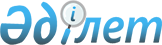 О бюджетах некоторых сельских округов Павлодарского района на 2019 - 2021 годыРешение маслихата Павлодарского района Павлодарской области от 28 декабря 2018 года № 46/217. Зарегистрировано Департаментом юстиции Павлодарской области 3 января 2019 года № 6222
      В соответствии с пунктом 2 статьи 75 Бюджетного кодекса Республики Казахстан от 4 декабря 2008 года, подпунктом 1) пункта 1 статьи 6 Закона Республики Казахстан от 23 января 2001 года "О местном государственном управлении и самоуправлении в Республике Казахстан", пунктом 4 статьи 18 Закона Республики Казахстан от 8 июля 2005 года "О государственном регулировании развития агропромышленного комплекса и сельских территорий", Павлодарский районный маслихат РЕШИЛ:
      1. Утвердить бюджет Григорьевского сельского округа на 2019 - 2021 годы согласно приложениям 1, 2 и 3 соответственно, в том числе на 2019 год в следующих объемах:
      1) доходы – 100 970 тысяч тенге, в том числе:
      налоговые поступления – 5 540 тысяч тенге;
      неналоговые поступления – 860 тысяч тенге;
      поступления трансфертов – 94 570 тысяч тенге;
      2) затраты – 101 786 тысяч тенге;
      3) чистое бюджетное кредитование – равно нулю;
      4) сальдо по операциям с финансовыми активами – равно нулю;
      5) дефицит (профицит) бюджета – -816 тысяч тенге;
      6) финансирование дефицита (использование профицита) бюджета – 816 тысяч тенге.
      Сноска. Пункт 1 с изменениями, внесенными решениями маслихата Павлодарского района Павлодарской области от 18.06.2019 № 55/249 (вводится в действие с 01.01.2019); от 11.10.2019 № 60/263 (вводится в действие с 01.01.2019).


      2. Утвердить бюджет Заринского сельского округа на 2019 - 2021 годы согласно приложениям 4, 5 и 6 соответственно, в том числе на 2019 год в следующих объемах:
      1) доходы – 72 927 тысяч тенге, в том числе:
      налоговые поступления – 5 991 тысяч тенге;
      неналоговые поступления – 2 067 тысяч тенге;
      поступления трансфертов – 64 869 тысяч тенге;
      2) затраты – 73 124 тысяч тенге;
      3) чистое бюджетное кредитование – равно нулю;
      4) сальдо по операциям с финансовыми активами – равно нулю;
      5) дефицит (профицит) бюджета – -197 тысяч тенге;
      6) финансирование дефицита (использование профицита) бюджета – 197 тысяч тенге.
      Сноска. Пункт 2 с изменениями, внесенными решениями маслихата Павлодарского района Павлодарской области от 18.06.2019 № 55/249 (вводится в действие с 01.01.2019); от 11.10.2019 № 60/263 (вводится в действие с 01.01.2019).


      3. Утвердить бюджет Кенесского сельского округа на 2019 - 2021 годы согласно приложениям 7, 8 и 9 соответственно, в том числе на 2019 год в следующих объемах:
      1) доходы – 121 531 тысяч тенге, в том числе:
      налоговые поступления – 6 087 тысяч тенге;
      неналоговые поступления – 671 тысяч тенге;
      поступления трансфертов – 114 773 тысяч тенге;
      2) затраты – 123 064 тысяч тенге;
      3) чистое бюджетное кредитование – равно нулю;
      4) сальдо по операциям с финансовыми активами – равно нулю;
      5) дефицит (профицит) бюджета –-1 533 тысяч тенге;
      6) финансирование дефицита (использование профицита) бюджета – 1 533 тысяч тенге.
      Сноска. Пункт 3 с изменениями, внесенными решениями маслихата Павлодарского района Павлодарской области от 18.06.2019 № 55/249 (вводится в действие с 01.01.2019); от 11.10.2019 № 60/263 (вводится в действие с 01.01.2019).


      4. Утвердить бюджет Красноармейского сельского округа на 2019 - 2021 годы согласно приложениям 10, 11 и 12 соответственно, в том числе на 2019 год в следующих объемах:
      1) доходы – 88 501 тысяч тенге, в том числе:
      налоговые поступления – 8 555 тысяч тенге;
      поступления трансфертов – 76 816 тысяч тенге;
      неналоговые поступления – 146 тысяч тенге;
      поступления от продажи основного капитала – 2 984 тысяч тенге;
      2) затраты – 90 730 тысяч тенге;
      3) чистое бюджетное кредитование – равно нулю;
      4) сальдо по операциям с финансовыми активами – равно нулю;
      5) дефицит (профицит) бюджета – -2 229 тысяч тенге;
      6) финансирование дефицита (использование профицита) бюджета – 2 229 тысяч тенге.
      Сноска. Пункт 4 с изменениями, внесенными решениями маслихата Павлодарского района Павлодарской области от 18.06.2019 № 55/249 (вводится в действие с 01.01.2019); от 11.10.2019 № 60/263 (вводится в действие с 01.01.2019).


      5. Утвердить бюджет Луганского сельского округа на 2019 - 2021 годы согласно приложениям 13, 14 и 15 соответственно, в том числе на 2019 год в следующих объемах:
      1) доходы – 41 068 тысяч тенге, в том числе:
      налоговые поступления – 5 892 тысяч тенге;
      неналоговые поступления – 515 тысяч тенге;
      поступления трансфертов – 34 661тысяч тенге;
      2) затраты – 41 533 тысяч тенге;
      3) чистое бюджетное кредитование – равно нулю;
      4) сальдо по операциям с финансовыми активами – равно нулю;
      5) дефицит (профицит) бюджета – -465 тысяч тенге;
      6) финансирование дефицита (использование профицита) бюджета – 465 тысяч тенге.
      Сноска. Пункт 5 с изменениями, внесенными решениями маслихата Павлодарского района Павлодарской области от 18.06.2019 № 55/249 (вводится в действие с 01.01.2019); от 11.10.2019 № 60/263 (вводится в действие с 01.01.2019).


      6. Утвердить бюджет Мичуринского сельского округа на 2019 - 2021 годы согласно приложениям 16, 17 и 18 соответственно, в том числе на 2019 год в следующих объемах:
      1) доходы – 73 999 тысяч тенге, в том числе:
      налоговые поступления – 6 600 тысяч тенге;
      поступления трансфертов – 67 121 тысяч тенге;
      неналоговые поступления – 278 тысяч тенге;
      2) затраты – 75 830 тысяч тенге;
      3) чистое бюджетное кредитование – равно нулю;
      4) сальдо по операциям с финансовыми активами – равно нулю;
      5) дефицит (профицит) бюджета – -1 831 тысяч тенге;
      6) финансирование дефицита (использование профицита) бюджета – 1 831 тысяч тенге.
      Сноска. Пункт 6 с изменениями, внесенными решениями маслихата Павлодарского района Павлодарской области от 18.06.2019 № 55/249 (вводится в действие с 01.01.2019); от 11.10.2019 № 60/263 (вводится в действие с 01.01.2019).


      7. Утвердить бюджет Рождественского сельского округа на 2019-2021 годы согласно приложениям 19, 20 и 21 соответственно, в том числе на 2019 год в следующих объемах: 
      1) доходы – 103 244 тысяч тенге, в том числе:
      налоговые поступления – 6 536 тысяч тенге;
      поступления трансфертов – 90 046 тысяч тенге;
      неналоговые поступления – 152 тысяч тенге;
      поступления от продажи основного капитала – 6 510 тысяч тенге;
      2) затраты – 103 563 тысяч тенге;
      3) чистое бюджетное кредитование – равно нулю;
      4) сальдо по операциям с финансовыми активами – равно нулю;
      5) дефицит (профицит) бюджета – -319 тысяч тенге;
      6) финансирование дефицита (использование профицита) бюджета – 319 тысяч тенге.
      Сноска. Пункт 7 с изменениями, внесенными решениями маслихата Павлодарского района Павлодарской области от 18.06.2019 № 55/249 (вводится в действие с 01.01.2019); от 11.10.2019 № 60/263 (вводится в действие с 01.01.2019).


      8. Утвердить бюджет Чернорецкого сельского округа на 2019 - 2021 годы согласно приложениям 22, 23 и 24 соответственно, в том числе на 2019 год в следующих объемах:
      1) доходы – 95 318 тысяч тенге, в том числе:
      налоговые поступления – 6 734 тысяч тенге;
      неналоговые поступления – 182 тысяч тенге;
      поступления трансфертов – 88 066 тысяч тенге;
      поступления от продажи основного капитала – 336 тысяч тенге;
      2) затраты – 96 109 тысяч тенге;
      3) чистое бюджетное кредитование – равно нулю;
      4) сальдо по операциям с финансовыми активами – равно нулю;
      5) дефицит (профицит) бюджета – -791 тысяч тенге;
      6) финансирование дефицита (использование профицита) бюджета – 791 тысяч тенге.
      Сноска. Пункт 8 с изменениями, внесенными решениями маслихата Павлодарского района Павлодарской области от 18.06.2019 № 55/249 (вводится в действие с 01.01.2019); от 11.10.2019 № 60/263 (вводится в действие с 01.01.2019).


      9. Утвердить бюджет Черноярского сельского округа на 2019 - 2021 годы согласно приложениям 25, 26 и 27 соответственно, в том числе на 2019 год в следующих объемах:
      1) доходы – 117 902 тысяч тенге, в том числе:
      налоговые поступления – 10 866 тысяч тенге;
      неналоговые поступления – 985 тысяч тенге;
      поступления трансфертов – 106 051 тысяч тенге;
      2) затраты – 120 459 тысяч тенге;
      3) чистое бюджетное кредитование – равно нулю;
      4) сальдо по операциям с финансовыми активами – равно нулю;
      5) дефицит (профицит) бюджета – -2 557 тысяч тенге;
      6) финансирование дефицита (использование профицита) бюджета – 2 557 тысяч тенге.
      Сноска. Пункт 9 с изменениями, внесенными решениями маслихата Павлодарского района Павлодарской области от 18.06.2019 № 55/249 (вводится в действие с 01.01.2019); от 11.10.2019 № 60/263 (вводится в действие с 01.01.2019).


      10. Учесть в бюджетах сельских округов на 2019 год объем субвенции, передаваемой из районного бюджета в сумме 511 475 тысяч тенге, в том числе:
      Григорьевский – 55 290 тысяч тенге;
      Заринский – 50 517 тысяч тенге;
      Кенесский – 65 605 тысяч тенге;
      Красноармейский – 58 377 тысяч тенге;
      Луганский – 28 463 тысяч тенге;
      Мичуринский – 49 755 тысяч тенге;
      Рождественский – 73 938 тысяч тенге;
      Чернорецкий – 62 180 тысяч тенге;
      Черноярский – 67 350 тысяч тенге.
      11. Учесть, что в районном бюджете на 2019 год предусмотрены целевые текущие трансферты бюджетам сельских округов в следующих размерах:
      104 410 тысяч тенге – на повышение заработной платы отдельных категорий гражданских служащих, работников организаций, содержащихся за счет средств государственного бюджета, работников казенных предприятий;
      50 202 тысяч тенге – на проведение ремонта внутрипоселковых дорог;
      13 623 тысяч тенге - на расходы в сфере спорта в Черноярском сельском округе;
      2 721 тысяч тенге – на расходы капитального характера в государственных органах;
      32 145 тысяч тенге – на расходы текущего и капитального характера в сфере жилищно - коммунального хозяйства;
      11 531 тысяч тенге – на расходы текущего характера в сфере образования;
      554 тысяч тенге – на расходы капитального характера в сфере культуры в Кенесском сельском округе;
      10 312 тысяч тенге – на повышение заработной платы отдельных категорий административных государственных служащих.
      Сноска. Пункт 11 с изменениями, внесенными решениями маслихата Павлодарского района Павлодарской области от 18.06.2019 № 55/249 (вводится в действие с 01.01.2019); от 11.10.2019 № 60/263 (вводится в действие с 01.01.2019).


      12. Специалистам в области здравоохранения, социального обеспечения, образования, культуры, спорта, ветеринарии, лесного хозяйства и особо охраняемых природных территорий, являющимся гражданскими служащими и работающим в сельских населенных пунктах, а также указанным специалистам, работающим в государственных организациях, финансируемых из местных бюджетов, учесть повышенные на двадцать пять процентов оклады и тарифные ставки по сравнению со ставками специалистов, занимающихся этими видами деятельности в городских условиях.
      13. Контроль за исполнением настоящего решения возложить на постоянную комиссию районного маслихата по вопросам бюджета.
      14. Настоящее решение вводится в действие с 1 января 2019 года. О бюджете Григорьевского сельского округа на 2019 год
(с изменениями)
      Сноска. Приложение 1 - в редакции решения маслихата Павлодарского района Павлодарской области от 11.10.2019 № 60/263 (вводится в действие с 01.01.2019). О бюджете Григорьевского сельского округа на 2020 год О бюджете Григорьевского сельского округа на 2021 год О бюджете Заринского сельского округа на 2019 год
(с изменениями)
      Сноска. Приложение 4 - в редакции решения маслихата Павлодарского района Павлодарской области от 11.10.2019 № 60/263 (вводится в действие с 01.01.2019). О бюджете Заринского сельского округа на 2020 год О бюджете Заринского сельского округа на 2021 год О бюджете Кенесского сельского округа на 2019 год
(с изменениями)
      Сноска. Приложение 7 - в редакции решения маслихата Павлодарского района Павлодарской области от 11.10.2019 № 60/263 (вводится в действие с 01.01.2019). О бюджете Кенесского сельского округа на 2020 год О бюджете Кенесского сельского округа на 2021 год О бюджете Красноармейского сельского округа на 2019 год
(с изменениями и дополнением)
      Сноска. Приложение 10 - в редакции решения маслихата Павлодарского района Павлодарской области от 11.10.2019 № 60/263 (вводится в действие с 01.01.2019). О бюджете Красноармейского сельского округа на 2020 год О бюджете Красноармейского сельского округа на 2021 год О бюджете Луганского сельского округа на 2019 год
(с изменениями)
      Сноска. Приложение 13 - в редакции решения маслихата Павлодарского района Павлодарской области от 11.10.2019 № 60/263 (вводится в действие с 01.01.2019). О бюджете Луганского сельского округа на 2020 год О бюджете Луганского сельского округа на 2021 год О бюджете Мичуринского сельского округа на 2019 год
(с изменениями)
      Сноска. Приложение 16 - в редакции решения маслихата Павлодарского района Павлодарской области от 11.10.2019 № 60/263 (вводится в действие с 01.01.2019). О бюджете Мичуринского сельского округа на 2020 год О бюджете Мичуринского сельского округа на 2021 год О бюджете Рождественского сельского округа на 2019 год
(с изменениями и дополнениями)
      Сноска. Приложение 19 - в редакции решения маслихата Павлодарского района Павлодарской области от 11.10.2019 № 60/263 (вводится в действие с 01.01.2019). О бюджете Рождественского сельского округа на 2020 год О бюджете Рождественского сельского округа на 2021 год О бюджете Чернорецкого сельского округа на 2019 год
(с изменениями и дополнением)
      Сноска. Приложение 22 - в редакции решения маслихата Павлодарского района Павлодарской области от 11.10.2019 № 60/263 (вводится в действие с 01.01.2019). О бюджете Чернорецкого сельского округа на 2020 год О бюджете Чернорецкого сельского округа на 2021 год О бюджете Черноярского сельского округа на 2019 год
(с изменениями)
      Сноска. Приложение 25 - в редакции решения маслихата Павлодарского района Павлодарской области от 11.10.2019 № 60/263 (вводится в действие с 01.01.2019). О бюджете Черноярского сельского округа на 2020 год О бюджете Черноярского сельского округа на 2021 год
					© 2012. РГП на ПХВ «Институт законодательства и правовой информации Республики Казахстан» Министерства юстиции Республики Казахстан
				
      Председатель сессии 

Д. Корепанов

      Секретарь маслихата

А. Шайхимов
Приложение 1
к решению Павлодарского
районного маслихата от 28
декабря 2018 года № 46/217
Категория 
Категория 
Категория 
Категория 
Сумма (тысяч тенге)
Класс
Класс
Класс
Сумма (тысяч тенге)
Подкласс
Подкласс
Сумма (тысяч тенге)
Наименование
Сумма (тысяч тенге)
1
2
3
4
5
1. Доходы
100 970
1
Налоговые поступления
5 540
01
Подоходный налог
1 881
2
Индивидуальный подоходный налог
1 881
04
Hалоги на собственность
3 659
1
Hалоги на имущество
154
3
Земельный налог
319
4
Hалог на транспортные средства
3 186
2
Неналоговые поступления
860
01
Доходы от государственной собственности
850
5
Доходы от аренды имущества, находящегося в государственной собственности
850
04
Штрафы, пени, санкции, взыскания, налагаемые государственными учреждениями, финансируемыми из государственного бюджета, а также содержащимися и финансируемыми из бюджета (сметы расходов) Национального Банка Республики Казахстан
10
1
Штрафы, пени, санкции, взыскания, налагаемые государственными учреждениями, финансируемыми из государственного бюджета, а также содержащимися и финансируемыми из бюджета (сметы расходов) Национального Банка Республики Казахстан, за исключением поступлений от организаций нефтяного сектора и в Фонд компенсации потерпевшим
10
4
Поступления трансфертов
94 570
02
Трансферты из вышестоящих органов государственного управления
94 570
3
Трансферты из районных (городов областного значения) бюджетов
94 570
Функциональная группа
Функциональная группа
Функциональная группа
Функциональная группа
Функциональная группа
Сумма (тысяч тенге)
Функциональная подгруппа
Функциональная подгруппа
Функциональная подгруппа
Функциональная подгруппа
Сумма (тысяч тенге)
Администратор бюджетных программ
Администратор бюджетных программ
Администратор бюджетных программ
Сумма (тысяч тенге)
Бюджетная программа
Бюджетная программа
Сумма (тысяч тенге)
Наименование
Сумма (тысяч тенге)
1
2
3
4
5
6
2. Затраты
101 786
01
Государственные услуги общего характера
22 699
1
Представительные, исполнительные и другие органы, выполняющие общие функции государственного управления
22 699
124
Аппарат акима города районного значения, села, поселка, сельского округа
22 699
001
Услуги по обеспечению деятельности акима города районного значения, села, поселка, сельского округа
20 803
022
Капитальные расходы государственного органа
1 700
032
Капитальные расходы подведомственных государственных учреждений и организаций
196
04
Образование
32 296
1
Дошкольное воспитание и обучение
29 832
124
Аппарат акима города районного значения, села, поселка, сельского округа
29 832
041
Реализация государственного образовательного заказа в дошкольных организациях образования
29 832
2
Начальное, основное среднее и общее среднее образование
2 264
124
Аппарат акима города районного значения, села, поселка, сельского округа
2 264
005
Организация бесплатного подвоза учащихся до ближайшей школы и обратно в сельской местности
2 264
06
Социальная помощь и социальное обеспечение
293
2
Социальная помощь
293
124
Аппарат акима города районного значения, села, поселка, сельского округа
293
003
Оказание социальной помощи нуждающимся гражданам на дому
293
07
Жилищно-коммунальное хозяйство
5 066
2
Коммунальное хозяйство
1 408
124
Аппарат акима города районного значения, села, поселка, сельского округа
1 408
014
Организация сохранения государственного жилищного фонда города районного значения, села, поселка, сельского округа
1 408
3
Благоустройство населенных пунктов
3 658
124
Аппарат акима города районного значения, села, поселка, сельского округа
3 658
008
Освещение улиц в населенных пунктах
1 958
009
Обеспечение санитарии населенных пунктов
870
011
Благоустройство и озеленение населенных пунктов
830
08
Культура, спорт, туризм и информационное пространство
22 367
1
Деятельность в области культуры
22 367
124
Аппарат акима города районного значения, села, поселка, сельского округа
22 367
006
Поддержка культурно-досуговой работы на местном уровне
22 367
12
Транспорт и коммуникации
19 064
1
Автомобильный транспорт
19 064
124
Аппарат акима города районного значения, села, поселка, сельского округа
19 064
013
Обеспечение функционирования автомобильных дорог в городах районного значения, селах, поселках, сельских округах
1 064
045
Капитальный и средний ремонт автомобильных дорог районного значения и улиц населенных пунктов
18 000
15
Трансферты
1
1
Трансферты
1
124
Аппарат акима города районного значения, села, поселка, сельского округа
1
048
Возврат неиспользованных (недоиспользованных) целевых трансфертов
1
3. Чистое бюджетное кредитование
0
4. Сальдо по операциям с финансовыми активами
0
5. Дефицит (профицит) бюджета
-816
6. Финансирование дефицита (использование профицита) бюджета
816
8
Используемые остатки бюджетных средств
816
01
Остатки бюджетных средств
816
1
Свободные остатки бюджетных средств
816
01
Свободные остатки бюджетных средств
816Приложение 2
к решению Павлодарского
районного маслихата от 28
декабря 2018 года № 46/217
Категория
Категория
Категория
Категория
Сумма (тысяч тенге)
Класс
Класс
Класс
Сумма (тысяч тенге)
Подкласс
Подкласс
Сумма (тысяч тенге)
Наименование
Сумма (тысяч тенге)
1
2
3
4
5
1. Доходы
60 499
1
Налоговые поступления
4 461
01
Подоходный налог
970
2
Индивидуальный подоходный налог
970
04
Hалоги на собственность
3 491
1
Hалоги на имущество
154
3
Земельный налог
151
4
Hалог на транспортные средства
3 186
2
Неналоговые поступления
85
01
Доходы от государственной собственности
85
5
Доходы от аренды имущества, находящегося в государственной собственности
85
4
Поступления трансфертов
55 953
02
Трансферты из вышестоящих органов государственного управления
55 953
3
Трансферты из районных (городов областного значения) бюджетов
55 953
Функциональная группа
Функциональная группа
Функциональная группа
Функциональная группа
Функциональная группа
Сумма (тысяч тенге)
Функциональная подгруппа
Функциональная подгруппа
Функциональная подгруппа
Функциональная подгруппа
Сумма (тысяч тенге)
Администратор бюджетных программ
Администратор бюджетных программ
Администратор бюджетных программ
Сумма (тысяч тенге)
Бюджетная программа
Бюджетная программа
Сумма (тысяч тенге)
Наименование
Сумма (тысяч тенге)
1
2
3
4
5
6
2. Затраты
60 499
01
Государственные услуги общего характера
17 560
1
Представительные, исполнительные и другие органы, выполняющие общие функции государственного управления
17 560
124
Аппарат акима города районного значения, села, поселка, сельского округа
17 560
001
Услуги по обеспечению деятельности акима города районного значения, села, поселка, сельского округа
17 560
04
Образование
24 168
1
Дошкольное воспитание и обучение
22 077
124
Аппарат акима города районного значения, села, поселка, сельского округа
22 077
041
Реализация государственного образовательного заказа в дошкольных организациях образования
22 077
2
Начальное, основное среднее и общее среднее образование
2 091
124
Аппарат акима города районного значения, села, поселка, сельского округа
2 091
005
Организация бесплатного подвоза учащихся до ближайшей школы и обратно в сельской местности
2 091
06
Социальная помощь и социальное обеспечение
253
2
Социальная помощь
253
124
Аппарат акима города районного значения, села, поселка, сельского округа
253
003
Оказание социальной помощи нуждающимся гражданам на дому
253
07
Жилищно-коммунальное хозяйство
4 176
2
Коммунальное хозяйство
1 408
124
Аппарат акима города районного значения, села, поселка, сельского округа
1 408
014
Организация водоснабжения населенных пунктов
1 408
3
Благоустройство населенных пунктов
2 768
124
Аппарат акима города районного значения, села, поселка, сельского округа
2 768
008
Освещение улиц в населенных пунктах
1 708
009
Обеспечение санитарии населенных пунктов
530
011
Благоустройство и озеленение населенных пунктов
530
08
Культура, спорт, туризм и информационное пространство
14 078
1
Деятельность в области культуры
14 078
124
Аппарат акима города районного значения, села, поселка,сельского округа
14 078
006
Поддержка культурно-досуговой работы на местном уровне
14 078
12
Транспорт и коммуникации
264
1
Автомобильный транспорт
264
124
Аппарат акима города районного значения, села, поселка, сельского округа
264
013
Обеспечение функционирования автомобильных дорог в городах районного значения, селах, поселках, сельских округах
264
3. Чистое бюджетное кредитование
0
4. Сальдо по операциям с финансовыми активами
0
5. Дефицит (профицит) бюджета
0
6. Финансирование дефицита (использование профицита) бюджета
0Приложение 3
к решению Павлодарского
районного маслихата от 28
декабря 2018 года № 46/217
Категория
Категория
Категория
Категория
Сумма (тысяч тенге)
Класс
Класс
Класс
Сумма (тысяч тенге)
Подкласс
Подкласс
Сумма (тысяч тенге)
Наименование
Сумма (тысяч тенге)
1
2
3
4
5
1. Доходы
64 538
1
Налоговые поступления
4 471
01
Подоходный налог
980
2
Индивидуальный подоходный налог
980
04
Hалоги на собственность
3 491
1
Hалоги на имущество
154
3
Земельный налог
151
4
Hалог на транспортные средства
3 186
2
Неналоговые поступления
85
01
Доходы от государственной собственности
85
5
Доходы от аренды имущества, находящегося в государственной собственности
85
4
Поступления трансфертов
59 982
02
Трансферты из вышестоящих органов государственного управления
59 982
3
Трансферты из районных (городов областного значения) бюджетов
59 982
Функциональная группа
Функциональная группа
Функциональная группа
Функциональная группа
Функциональная группа
Сумма (тысяч тенге)
Функциональная подгруппа
Функциональная подгруппа
Функциональная подгруппа
Функциональная подгруппа
Сумма (тысяч тенге)
Администратор бюджетных программ
Администратор бюджетных программ
Администратор бюджетных программ
Сумма (тысяч тенге)
Бюджетная программа
Бюджетная программа
Сумма (тысяч тенге)
Наименование
Сумма (тысяч тенге)
1
2
3
4
5
6
2. Затраты
64 538
01
Государственные услуги общего характера
18 060
1
Представительные, исполнительные и другие органы, выполняющие общие функции государственного управления
18 060
124
Аппарат акима города районного значения, села, поселка, сельского округа
18 060
001
Услуги по обеспечению деятельности акима города районного значения, села, поселка, сельского округа
18 060
04
Образование
25 168
1
Дошкольное воспитание и обучение
22 577
124
Аппарат акима города районного значения, села, поселка, сельского округа
22 577
041
Реализация государственного образовательного заказа в дошкольных организациях образования
22 577
2
Начальное, основное среднее и общее среднее образование
2 591
124
Аппарат акима города районного значения, села, поселка, сельского округа
2 591
005
Организация бесплатного подвоза учащихся до ближайшей школы и обратно в сельской местности
2 591
06
Социальная помощь и социальное обеспечение
303
2
Социальная помощь
303
124
Аппарат акима города районного значения, села, поселка, сельского округа
303
003
Оказание социальной помощи нуждающимся гражданам на дому
303
07
Жилищно-коммунальное хозяйство
5 665
2
Коммунальное хозяйство
1 408
124
Аппарат акима города районного значения, села, поселка,сельского округа
1 408
014
Организация водоснабжения населенных пунктов
1 408
3
Благоустройство населенных пунктов
4 257
124
Аппарат акима города районного значения, села, поселка, сельского округа
4 257
008
Освещение улиц в населенных пунктах
2 208
009
Обеспечение санитарии населенных пунктов
1 019
011
Благоустройство и озеленение населенных пунктов
1 030
08
Культура, спорт, туризм и информационное пространство
14 578
1
Деятельность в области культуры
14 578
124
Аппарат акима города районного значения, села, поселка, сельского округа
14 578
006
Поддержка культурно-досуговой работы на местном уровне
14 578
12
Транспорт и коммуникации
764
1
Автомобильный транспорт
764
124
Аппарат акима города районного значения, села, поселка, сельского округа
764
013
Обеспечение функционирования автомобильных дорог в городах районного значения, селах, поселках, сельских округах
764
3. Чистое бюджетное кредитование
0
4. Сальдо по операциям с финансовыми активами
0
5. Дефицит (профицит) бюджета
0
6. Финансирование дефицита (использование профицита) бюджета
0Приложение 4
к решению Павлодарского
районного маслихата от 28
декабря 2018 года № 46/217
Категория 
Категория 
Категория 
Категория 
Сумма (тысяч тенге)
Класс
Класс
Класс
Сумма (тысяч тенге)
Подкласс
Подкласс
Сумма (тысяч тенге)
Наименование
Сумма (тысяч тенге)
1
2
3
4
5
1. Доходы
72 927
1
Налоговые поступления
5 991
01
Подоходный налог
1 912
2
Индивидуальный подоходный налог
1 912
04
Hалоги на собственность
4 079
1
Hалоги на имущество
157
3
Земельный налог
390
4
Hалог на транспортные средства
3 532
2
Неналоговые поступления
2 067
01
Доходы от государственной собственности
1 159
5
Доходы от аренды имущества, находящегося в государственной собственности
1 159
04
Штрафы, пеня, санкции, взыскания, налагаемые государственными учреждениями, финансируемыми из государственного бюджета, а также содержащимися и финансируемыми из бюджета ( сметы расходов) Национального Банка РК
101
06
Прочие неналоговые поступления
807
1
Прочие неналоговые поступления
807
4
Поступления трансфертов
64 869
02
Трансферты из вышестоящих органов государственного управления
64 869
3
Трансферты из районных (городов областного значения) бюджетов
64 869
Функциональная группа
Функциональная группа
Функциональная группа
Функциональная группа
Функциональная группа
Сумма (тысяч тенге)
Функциональная подгруппа
Функциональная подгруппа
Функциональная подгруппа
Функциональная подгруппа
Сумма (тысяч тенге)
Администратор бюджетных программ
Администратор бюджетных программ
Администратор бюджетных программ
Сумма (тысяч тенге)
Бюджетная программа
Бюджетная программа
Сумма (тысяч тенге)
Наименование
Сумма (тысяч тенге)
1
2
3
4
5
6
2. Затраты
73 124
01
Государственные услуги общего характера
22 264
1
Представительные, исполнительные и другие органы, выполняющие общие функции государственного управления
22 264
124
Аппарат акима города районного значения, села, поселка, сельского округа
22 264
001
Услуги по обеспечению деятельности акима города районного значения, села, поселка, сельского округа
21 127
022
Капитальные расходы государственного органа
556
032
Капитальные расходы подведомственных государственных учреждений и организаций
581
04
Образование
31 447
1
Дошкольное воспитание и обучение
28 939
124
Аппарат акима города районного значения, села, поселка, сельского округа
28 939
041
Реализация государственного образовательного заказа в дошкольных организациях образования
28 939
2
Начальное, основное среднее и общее среднее образование
2 508
124
Аппарат акима города районного значения, села, поселка, сельского округа
2 508
005
Организация бесплатного подвоза учащихся до ближайшей школы и обратно в сельской местности
2 508
06
Социальная помощь и социальное обеспечение
1 368
2
Социальная помощь
1 368
124
Аппарат акима города районного значения, села, поселка, сельского округа
1 368
003
Оказание социальной помощи нуждающимся гражданам на дому
1 368
07
Жилищно-коммунальное хозяйство
5 277
2
Коммунальное хозяйство
1 338
124
Аппарат акима города районного значения, села, поселка, сельского округа
1 338
014
Организация водоснабжения населенных пунктов
1 338
3
Благоустройство населенных пунктов
3 939
124
Аппарат акима города районного значения, села, поселка, сельского округа
3 939
008
Освещение улиц в населенных пунктах
2 685
009
Обеспечение санитарии населенных пунктов
530
011
Благоустройство и озеленение населенных пунктов
724
08
Культура, спорт, туризм и информационное пространство
12 554
1
Деятельность в области культуры
12 554
124
Аппарат акима города районного значения, села, поселка, сельского округа
12 554
006
Поддержка культурно-досуговой работы на местном уровне
12 554
12
Транспорт и коммуникации
211
1
Автомобильный транспорт
211
124
Аппарат акима города районного значения, села, поселка, сельского округа

211 
013
Обеспечение функционирования автомобильных дорог в городах районного значения, селах, поселках, сельских округах
211
15
Трансферты
3
1
Трансферты
3
124
Аппарат акима города районного значения, села, поселка, сельского округа
3
048
Возврат неиспользованных (недоиспользованных) целевых трансфертов
3
3. Чистое бюджетное кредитование
0
4. Сальдо по операциям с финансовыми активами
0
5. Дефицит (профицит) бюджета
-197
6. Финансирование дефицита (использование профицита) бюджета
197
8
Используемые остатки бюджетных средств
197
01
Остатки бюджетных средств
197
1
Свободные остатки бюджетных средств
197
01
Свободные остатки бюджетных средств
197Приложение 5
к решению Павлодарского
районного маслихата от 28
декабря 2018 года № 46/217
Категория
Категория
Категория
Категория
Сумма (тысяч тенге)
Класс
Класс
Класс
Сумма (тысяч тенге)
Подкласс
Подкласс
Сумма (тысяч тенге)
Наименование
Сумма (тысяч тенге)
1
2
3
4
5
1. Доходы
57 224
1
Налоговые поступления
5 906
01
Подоходный налог
2 125
2
Индивидуальный подоходный налог
2 125
04
Hалоги на собственность
3 781
1
Hалоги на имущество
157
3
Земельный налог
117
4
Hалог на транспортные средства
3 507
2
Неналоговые поступления
195
01
Доходы от государственной собственности
195
5
Доходы от аренды имущества, находящегося в государственной собственности
195
4
Поступления трансфертов
51 123
02
Трансферты из вышестоящих органов государственного управления
51 123
3
Трансферты из районных (городов областного значения) бюджетов
51 123
Функциональная группа
Функциональная группа
Функциональная группа
Функциональная группа
Функциональная группа
Сумма (тысяч тенге)
Функциональная подгруппа
Функциональная подгруппа
Функциональная подгруппа
Функциональная подгруппа
Сумма (тысяч тенге)
Администратор бюджетных программ
Администратор бюджетных программ
Администратор бюджетных программ
Сумма (тысяч тенге)
Бюджетная программа
Бюджетная программа
Сумма (тысяч тенге)
Наименование
Сумма (тысяч тенге)
1
2
3
4
5
6
2. Затраты
57 224
01
Государственные услуги общего характера
15 673
1
Представительные, исполнительные и другие органы, выполняющие общие функции государственного управления
15 673
124
Аппарат акима города районного значения, села, поселка, сельского округа
15 673
001
Услуги по обеспечению деятельности акима города районного значения, села, поселка, сельского округа
15 673
04
Образование
24 546
1
Дошкольное воспитание и обучение
22 237
124
Аппарат акима города районного значения, села, поселка, сельского округа
22 237
041
Реализация государственного образовательного заказа в дошкольных организациях образования
22 237
2
Начальное, основное среднее и общее среднее образование
2 309
124
Аппарат акима города районного значения, села, поселка, сельского округа
2 309
005
Организация бесплатного подвоза учащихся до ближайшей школы и обратно в сельской местности
2 309
06
Социальная помощь и социальное обеспечение
800
2
Социальная помощь
800
124
Аппарат акима города районного значения, села, поселка, сельского округа
800
003
Оказание социальной помощи нуждающимся гражданам на дому
800
07
Жилищно-коммунальное хозяйство
4 423
2
Коммунальное хозяйство
998
124
Аппарат акима города районного значения, села, поселка, сельского округа
998
014
Организация водоснабжения населенных пунктов
998
3
Благоустройство населенных пунктов
3 425
124
Аппарат акима города районного значения, села, поселка,сельского округа
3 425
008
Освещение улиц в населенных пунктах
2 365
009
Обеспечение санитарии населенных пунктов
530
011
Благоустройство и озеленение населенных пунктов
530
08
Культура, спорт, туризм и информационное пространство
11 571
1
Деятельность в области культуры
11 571
124
Аппарат акима города районного значения, села, поселка, сельского округа
11 571
006
Поддержка культурно-досуговой работы на местном уровне
11 571
12
Транспорт и коммуникации
211
1
Автомобильный транспорт
211
124
Аппарат акима города районного значения, села, поселка, сельского округа
211
013
Обеспечение функционирования автомобильных дорог в городах районного значения, селах, поселках, сельских округах
211
3. Чистое бюджетное кредитование
0
4. Сальдо по операциям с финансовыми активами
0
5. Дефицит (профицит) бюджета
0
6. Финансирование дефицита (использование профицита) бюджета
0Приложение 6
к решению Павлодарского
районного маслихата от 28
декабря 2018 года № 46/217
Категория
Категория
Категория
Категория
Сумма (тысяч тенге)
Класс
Класс
Класс
Сумма (тысяч тенге)
Подкласс
Подкласс
Сумма (тысяч тенге)
Наименование
Сумма (тысяч тенге)
1
2
3
4
5
1. Доходы
60 926
1
Налоговые поступления
5 927
01
Подоходный налог
2 146
2
Индивидуальный подоходный налог
2 146
04
Hалоги на собственность
3 781
1
Hалоги на имущество
157
3
Земельный налог
117
4
Hалог на транспортные средства
3 507
2
Неналоговые поступления
195
01
Доходы от государственной собственности
195
5
Доходы от аренды имущества, находящегося в государственной собственности
195
4
Поступления трансфертов 
54 804
02
Трансферты из вышестоящих органов государственного управления
54 804
3
Трансферты из районных (городов областного значения) бюджетов
54 804
Функциональная группа
Функциональная группа
Функциональная группа
Функциональная группа
Функциональная группа
Сумма (тысяч тенге)
Функциональная подгруппа
Функциональная подгруппа
Функциональная подгруппа
Функциональная подгруппа
Сумма (тысяч тенге)
Администратор бюджетных программ
Администратор бюджетных программ
Администратор бюджетных программ
Сумма (тысяч тенге)
Бюджетная программа
Бюджетная программа
Сумма (тысяч тенге)
Наименование
Сумма (тысяч тенге)
1
2
3
4
5
6
2. Затраты
60 926
01
Государственные услуги общего характера
16 173
1
Представительные, исполнительные и другие органы, выполняющие общие функции государственного управления
16 173
124
Аппарат акима города районного значения, села, поселка, сельского округа
16 173
001
Услуги по обеспечению деятельности акима города районного значения, села, поселка, сельского округа
16 173
04
Образование
25 546
1
Дошкольное воспитание и обучение
22 737
124
Аппарат акима города районного значения, села, поселка, сельского округа
22 737
041
Реализация государственного образовательного заказа в дошкольных организациях образования
22 737
2
Начальное, основное среднее и общее среднее образование
2 809
124
Аппарат акима города районного значения, села, поселка, сельского округа
2 809
005
Организация бесплатного подвоза учащихся до ближайшей школы и обратно в сельской местности
2 809
06
Социальная помощь и социальное обеспечение
900
2
Социальная помощь
900
124
Аппарат акима города районного значения, села, поселка, сельского округа
900
003
Оказание социальной помощи нуждающимся гражданам на дому
900
07
Жилищно-коммунальное хозяйство
6 025
2
Коммунальное хозяйство
1 100
124
Аппарат акима города районного значения, села, поселка,сельского округа
1 100
014
Организация водоснабжения населенных пунктов
1 100
3
Благоустройство населенных пунктов
4 925
124
Аппарат акима города районного значения, села, поселка, сельского округа
4 925
008
Освещение улиц в населенных пунктах
2 865
009
Обеспечение санитарии населенных пунктов
1 030
011
Благоустройство и озеленение населенных пунктов
1 030
08
Культура, спорт, туризм и информационное пространство
11 571
1
Деятельность в области культуры
11 571
124
Аппарат акима города районного значения, села, поселка, сельского округа
11 571
006
Поддержка культурно-досуговой работы на местном уровне
11 571
12
Транспорт и коммуникации
711
1
Автомобильный транспорт
711
124
Аппарат акима города районного значения, села, поселка, сельского округа
711
013
Обеспечение функционирования автомобильных дорог в городах районного значения, селах, поселках, сельских округах
711
3. Чистое бюджетное кредитование
0
4. Сальдо по операциям с финансовыми активами
0
5. Дефицит (профицит) бюджета
0
6. Финансирование дефицита (использование профицита) бюджета
0Приложение 7
к решению Павлодарского
районного маслихата от 28
декабря 2018 года № 46/217
Категория 
Категория 
Категория 
Категория 
Сумма (тысяч тенге)
Класс
Класс
Класс
Сумма (тысяч тенге)
Подкласс
Подкласс
Сумма (тысяч тенге)
Наименование
Сумма (тысяч тенге)
1
2
3
4
5
1. Доходы
121 531
1
Налоговые поступления
6 087
01
Подоходный налог
3 052
2
Индивидуальный подоходный налог
3 052
04
Hалоги на собственность
3 035
1
Hалоги на имущество
181
3
Земельный налог
179
4
Hалог на транспортные средства
2 675
2
Неналоговые поступления
671
01
Доходы от государственной собственности
671
5
Доходы от аренды имущества, находящегося в государственной собственности
671
4
Поступления трансфертов
114 773
02
Трансферты из вышестоящих органов государственного управления
114 773
3
Трансферты из районных (городов областного значения) бюджетов
114 773
Функциональная группа
Функциональная группа
Функциональная группа
Функциональная группа
Функциональная группа
Сумма (тысяч тенге)
Функциональная подгруппа
Функциональная подгруппа
Функциональная подгруппа
Функциональная подгруппа
Сумма (тысяч тенге)
Администратор бюджетных программ
Администратор бюджетных программ
Администратор бюджетных программ
Сумма (тысяч тенге)
Бюджетная программа
Бюджетная программа
Сумма (тысяч тенге)
Наименование
Сумма (тысяч тенге)
1
2
3
4
5
6
2. Затраты
123 064
01
Государственные услуги общего характера
22 964
1
Представительные, исполнительные и другие органы, выполняющие общие функции государственного управления
22 964
124
Аппарат акима города районного значения, села, поселка, сельского округа
22 964
001
Услуги по обеспечению деятельности акима города районного значения, села, поселка, сельского округа
20 199
022
Капитальные расходы государственного органа
1 895
032
Капитальные расходы подведомственных государственных учреждений и организаций
870
04
Образование
32 425
1
Дошкольное воспитание и обучение
29 751
124
Аппарат акима города районного значения, села, поселка, сельского округа
29 751
041
Реализация государственного образовательного заказа в дошкольных организациях образования
29 751
2
Начальное, основное среднее и общее среднее образование
2 674
124
Аппарат акима города районного значения, села, поселка, сельского округа
2 674
005
Организация бесплатного подвоза учащихся до ближайшей школы и обратно в сельской местности
2 674
06
Социальная помощь и социальное обеспечение
653
2
Социальная помощь
653
124
Аппарат акима города районного значения, села, поселка, сельского округа
653
003
Оказание социальной помощи нуждающимся гражданам на дому
653
07
Жилищно-коммунальное хозяйство
7 277
1
Жилищное хозяйство
1 231
124
Аппарат акима города районного значения, села, поселка, сельского округа
1 231
007
Организация сохранения государственного жилищного фонда города районного значения, села, поселка, сельского округа
1 231
3
Благоустройство населенных пунктов
6 046
124
Аппарат акима города районного значения, села, поселка, сельского округа
6 046
008
Освещение улиц в населенных пунктах
4 036
009
Обеспечение санитарии населенных пунктов
530
011
Благоустройство и озеленение населенных пунктов
1 480
08
Культура, спорт, туризм и информационное пространство
26 930
1
Деятельность в области культуры
26 930
124
Аппарат акима города районного значения, села, поселка, сельского округа
26 930
006
Поддержка культурно-досуговой работы на местном уровне
26 930
12
Транспорт и коммуникации
32 814
1
Автомобильный транспорт
32 814
124
Аппарат акима города районного значения, села, поселка, сельского округа
32 814
013
Обеспечение функционирования автомобильных дорог в городах районного значения, поселках, селах, сельских округах
612
045
Капитальный и средний ремонт автомобильных дорог в городах районного значения, селах, поселках, сельских округах
32 202
15
Трансферты
1
1
Трансферты
1
124
Аппарат акима города районного значения, села, поселка, сельского округа
1
048
Возврат неиспользованных (недоиспользованных) целевых трансфертов
1
3. Чистое бюджетное кредитование
0
4. Сальдо по операциям с финансовыми активами
0
5. Дефицит (профицит) бюджета
-1 533
6. Финансирование дефицита (использование профицита) бюджета
1 533
8
Используемые остатки бюджетных средств
1 533
01
Остатки бюджетных средств
1 533
1
Свободные остатки бюджетных средств
1 533
01
Свободные остатки бюджетных средств
1 533Приложение 8
к решению Павлодарского
районного маслихата от 28
декабря 2018 года № 46/217
Категория
Категория
Категория
Категория
Сумма (тысяч тенге)
Класс
Класс
Класс
Сумма (тысяч тенге)
Подкласс
Подкласс
Сумма (тысяч тенге)
Наименование
Сумма (тысяч тенге)
1
2
3
4
5
1. Доходы
71 491
1
Налоговые поступления
5 016
01
Подоходный налог
2 212
2
Индивидуальный подоходный налог
2 212
04
Hалоги на собственность
2 804
1
Hалоги на имущество
126
3
Земельный налог
107
4
Hалог на транспортные средства
2 571
2
Неналоговые поступления
589
01
Доходы от государственной собственности
589
5
Доходы от аренды имущества, находящегося в государственной собственности
589
4
Поступления трансфертов
65 886
02
Трансферты из вышестоящих органов государственного управления
65 886
3
Трансферты из районных (городов областного значения) бюджетов
65 886
Функциональная группа
Функциональная группа
Функциональная группа
Функциональная группа
Функциональная группа
Сумма (тысяч тенге)
Функциональная подгруппа
Функциональная подгруппа
Функциональная подгруппа
Функциональная подгруппа
Сумма (тысяч тенге)
Администратор бюджетных программ
Администратор бюджетных программ
Администратор бюджетных программ
Сумма (тысяч тенге)
Бюджетная программа
Бюджетная программа
Сумма (тысяч тенге)
Наименование
Сумма (тысяч тенге)
1
2
3
4
5
6
2. Затраты
71 491
01
Государственные услуги общего характера
17 003
1
Представительные, исполнительные и другие органы, выполняющие общие функции государственного управления
17 003
124
Аппарат акима города районного значения, села, поселка, сельского округа
17 003
001
Услуги по обеспечению деятельности акима города районного значения, села, поселка, сельского округа
17 003
04
Образование
25 733
1
Дошкольное воспитание и обучение
23 257
124
Аппарат акима города районного значения, села, поселка, сельского округа
23 257
041
Реализация государственного образовательного заказа в дошкольных организациях образования
23 257
2
Начальное, основное среднее и общее среднее образование
2 476
124
Аппарат акима города районного значения, села, поселка, сельского округа
2 476
005
Организация бесплатного подвоза учащихся до ближайшей школы и обратно в сельской местности
2 476
06
Социальная помощь и социальное обеспечение
713
2
Социальная помощь
713
124
Аппарат акима города районного значения, села, поселка, сельского округа
713
003
Оказание социальной помощи нуждающимся гражданам на дому
713
07
Жилищно-коммунальное хозяйство
3 819
3
Благоустройство населенных пунктов
3 819
124
Аппарат акима города районного значения, села, поселка, сельского округа
3 819
008
Освещение улиц в населенных пунктах
2 759
009
Обеспечение санитарии населенных пунктов
530
011
Благоустройство и озеленение населенных пунктов
530
08
Культура, спорт, туризм и информационное пространство
23 711
1
Деятельность в области культуры
23 711
124
Аппарат акима города районного значения, села, поселка, сельского округа
23 711
006
Поддержка культурно-досуговой работы на местном уровне
23 711
12
Транспорт и коммуникации
512
1
Автомобильный транспорт
512
124
Аппарат акима города районного значения, села, поселка, сельского округа
512
013
Обеспечение функционирования автомобильных дорог в городах районного значения, поселках, селах, сельских округах
512
3. Чистое бюджетное кредитование
0
4. Сальдо по операциям с финансовыми активами
0
5. Дефицит (профицит) бюджета
0
6. Финансирование дефицита (использование профицита) бюджета
0Приложение 9
к решению Павлодарского
районного маслихата от 28
декабря 2018 года № 46/217
Категория
Категория
Категория
Категория
Сумма (тысяч тенге)
Класс
Класс
Класс
Сумма (тысяч тенге)
Подкласс
Подкласс
Сумма (тысяч тенге)
Наименование
Сумма (тысяч тенге)
1
2
3
4
5
1. Доходы
76 257
1
Налоговые поступления
5 038
01
Подоходный налог
2 234
2
Индивидуальный подоходный налог
2 234
04
Hалоги на собственность
2 804
1
Hалоги на имущество
126
3
Земельный налог
107
4
Hалог на транспортные средства
2 571
2
Неналоговые поступления
589
01
Доходы от государственной собственности
589
5
Доходы от аренды имущества, находящегося в государственной собственности
589
4
Поступления трансфертов
70 630
02
Трансферты из вышестоящих органов государственного управления
70 630
3
Трансферты из районных (городов областного значения) бюджетов
70 630
Функциональная группа
Функциональная группа
Функциональная группа
Функциональная группа
Функциональная группа
Сумма (тысяч тенге)
Функциональная подгруппа
Функциональная подгруппа
Функциональная подгруппа
Функциональная подгруппа
Сумма (тысяч тенге)
Администратор бюджетных программ
Администратор бюджетных программ
Администратор бюджетных программ
Сумма (тысяч тенге)
Бюджетная программа
Бюджетная программа
Сумма (тысяч тенге)
Наименование
Сумма (тысяч тенге)
1
2
3
4
5
6
2. Затраты
76 257
01
Государственные услуги общего характера
17 803
1
Представительные, исполнительные и другие органы, выполняющие общие функции государственного управления
17 803
124
Аппарат акима города районного значения, села, поселка, сельского округа
17 803
001
Услуги по обеспечению деятельности акима города районного значения, села, поселка, сельского округа
17 803
04
Образование
27 033
1
Дошкольное воспитание и обучение
24 057
124
Аппарат акима города районного значения, села, поселка, сельского округа
24 057
041
Реализация государственного образовательного заказа в дошкольных организациях образования
24 057
2
Начальное, основное среднее и общее среднее образование
2 976
124
Аппарат акима города районного значения, села, поселка, сельского округа
2 976
005
Организация бесплатного подвоза учащихся до ближайшей школы и обратно в сельской местности
2 976
06
Социальная помощь и социальное обеспечение
913
2
Социальная помощь
913
124
Аппарат акима города районного значения, села, поселка, сельского округа
913
003
Оказание социальной помощи нуждающимся гражданам на дому
913
07
Жилищно-коммунальное хозяйство
5 219
3
Благоустройство населенных пунктов
5 219
124
Аппарат акима города районного значения, села, поселка, сельского округа
5 219
008
Освещение улиц в населенных пунктах
3 259
009
Обеспечение санитарии населенных пунктов
930
011
Благоустройство и озеленение населенных пунктов
1 030
08
Культура, спорт, туризм и информационное пространство
24 211
1
Деятельность в области культуры
24 211
124
Аппарат акима города районного значения, села, поселка, сельского округа
24 211
006
Поддержка культурно-досуговой работы на местном уровне
24 211
12
Транспорт и коммуникации
1 078
1
Автомобильный транспорт
1 078
124
Аппарат акима города районного значения, села, поселка, сельского округа
1 078
013
Обеспечение функционирования автомобильных дорог в городах районного значения, поселках, селах, сельских округах
1 078
3. Чистое бюджетное кредитование
0
4. Сальдо по операциям с финансовыми активами
0
5. Дефицит (профицит) бюджета
0
6. Финансирование дефицита (использование профицита) бюджета
0Приложение 10
к решению Павлодарского
районного маслихата от 28
декабря 2018 года № 46/217
Категория 
Категория 
Категория 
Категория 
Сумма (тысяч тенге)
Класс
Класс
Класс
Сумма (тысяч тенге)
Подкласс
Подкласс
Сумма (тысяч тенге)
Наименование
Сумма (тысяч тенге)
1
2
3
4
5
1. Доходы
88 501
1
Налоговые поступления
8 555
01
Подоходный налог
4 335
2
Индивидуальный подоходный налог
4 335
04
Hалоги на собственность
4 220
1
Hалоги на имущество
156
3
Земельный налог
151
4
Hалог на транспортные средства
3 913
2
Неналоговые поступления
146
01
Доходы от государственной собственности
146
5
Доходы от аренды имущества, находящегося в государственной собственности
146
3
Поступления от продажи основного капитала
2 984
01
Продажа государственного имущества, закрепленного за государственными учреждениями
2 984
1
Продажа государственного имущества, закрепленного за государственными учреждениями
2 984
4
Поступления трансфертов
76 816
02
Трансферты из вышестоящих органов государственного управления
76 816
3
Трансферты из районных (городов областного значения) бюджетов
76 816
Функциональная группа
Функциональная группа
Функциональная группа
Функциональная группа
Функциональная группа
Сумма (тысяч тенге)
Функциональная подгруппа
Функциональная подгруппа
Функциональная подгруппа
Функциональная подгруппа
Сумма (тысяч тенге)
Администратор бюджетных программ
Администратор бюджетных программ
Администратор бюджетных программ
Сумма (тысяч тенге)
Бюджетная программа
Бюджетная программа
Сумма (тысяч тенге)
Наименование
Сумма (тысяч тенге)
1
2
3
4
5
6
2. Затраты
90 730
01
Государственные услуги общего характера
17 402
1
Представительные, исполнительные и другие органы, выполняющие общие функции государственного управления
17 402
124
Аппарат акима города районного значения, села, поселка, сельского округа
17 402
001
Услуги по обеспечению деятельности акима города районного значения, села, поселка, сельского округа
16 870
022
Капитальные расходы государственного органа
451
032
Капитальные расходы подведомственных государственных учреждений и организаций
81
04
Образование
57 293
1
Дошкольное воспитание и обучение
55 350
124
Аппарат акима города районного значения, села, поселка, сельского округа
55 350
004
Дошкольное воспитание и обучение и организация медицинского обслуживания в организациях дошкольного воспитания и обучения
44 537
041
Реализация государственного образовательного заказа в дошкольных организациях образования
10 813
2
Начальное, основное среднее и общее среднее образование
1 943
124
Аппарат акима города районного значения, села, поселка, сельского округа
1 943
005
Организация бесплатного подвоза учащихся до ближайшей школы и обратно в сельской местности
1 943
06
Социальная помощь и социальное обеспечение
3 985
2
Социальная помощь
3 985
124
Аппарат акима города районного значения, села, поселка, сельского округа
3 985
003
Оказание социальной помощи нуждающимся гражданам на дому
3 985
07
Жилищно-коммунальное хозяйство
10 807
2
Коммунальное хозяйство
1 442
124
Аппарат акима города районного значения, села, поселка, сельского округа
1 442
014
Организация водоснабжения населенных пунктов
1 442
3
Благоустройство населенных пунктов
9 365
124
Аппарат акима города районного значения, села, поселка, сельского округа
9 365
008
Освещение улиц в населенных пунктах
4 311
009
Обеспечение санитарии населенных пунктов
530
011
Благоустройство и озеленение населенных пунктов
4 524
12
Транспорт и коммуникации
1 242
1
Автомобильный транспорт
1 242
124
Аппарат акима города районного значения, села, поселка, сельского округа
1 242
013
Обеспечение функционирования автомобильных дорог в городах районного значения, селах, поселках, сельских округах
1 242
15
Трансферты
1
1
Трансферты
1
124
Аппарат акима города районного значения, села, поселка, сельского округа
1
048
Возврат неиспользованных (недоиспользованных) целевых трансфертов
1
3. Чистое бюджетное кредитование
0
4. Сальдо по операциям с финансовыми активами
0
5. Дефицит (профицит) бюджета
-2 229
6. Финансирование дефицита (использование профицита) бюджета
2 229
8
Используемые остатки бюджетных средств
2 229
01
Остатки бюджетных средств
2 229
1
Свободные остатки бюджетных средств
2 229
01
Свободные остатки бюджетных средств
2 229Приложение 11
к решению Павлодарского
районного маслихата от 28
декабря 2018 года № 46/217
Категория
Категория
Категория
Категория
Сумма (тысяч тенге)
Класс
Класс
Класс
Сумма (тысяч тенге)
Подкласс
Подкласс
Сумма (тысяч тенге)
Наименование
Сумма (тысяч тенге)
1
2
3
4
5
1. Доходы
67 264
1
Налоговые поступления
8 186
01
Подоходный налог
3 921
2
Индивидуальный подоходный налог
3 921
04
Hалоги на собственность
4 265
1
Hалоги на имущество
176
3
Земельный налог
176
4
Hалог на транспортные средства
3 913
4
Поступления трансфертов
59 078
02
Трансферты из вышестоящих органов государственного управления
59 078
3
Трансферты из районных (городов областного значения) бюджетов
59 078
Функциональная группа
Функциональная группа
Функциональная группа
Функциональная группа
Функциональная группа
Сумма (тысяч тенге)
Функциональная подгруппа
Функциональная подгруппа
Функциональная подгруппа
Функциональная подгруппа
Сумма (тысяч тенге)
Администратор бюджетных программ
Администратор бюджетных программ
Администратор бюджетных программ
Сумма (тысяч тенге)
Бюджетная программа
Бюджетная программа
Сумма (тысяч тенге)
Наименование
Сумма (тысяч тенге)
1
2
3
4
5
6
2. Затраты
67 264
01
Государственные услуги общего характера
17 878
1
Представительные, исполнительные и другие органы, выполняющие общие функции государственного управления
17 878
124
Аппарат акима города районного значения, села, поселка, сельского округа
17 878
001
Услуги по обеспечению деятельности акима города районного значения, села, поселка, сельского округа
17 878
04
Образование
40 066
1
Дошкольное воспитание и обучение
38 111
124
Аппарат акима города районного значения, села, поселка, сельского округа
38 111
004
Дошкольное воспитание и обучение и организация медицинского обслуживания в организациях дошкольного воспитания и обучения
35 597
041
Реализация государственного образовательного заказа в дошкольных организациях образования
2 514
2
Начальное, основное среднее и общее среднее образование
1 955
124
Аппарат акима города районного значения, села, поселка, сельского округа
1 955
005
Организация бесплатного подвоза учащихся до ближайшей школы и обратно в сельской местности
1 955
06
Социальная помощь и социальное обеспечение
3 510
2
Социальная помощь
3 510
124
Аппарат акима города районного значения, села, поселка, сельского округа
3 510
003
Оказание социальной помощи нуждающимся гражданам на дому
3 510
07
Жилищно-коммунальное хозяйство
5 004
2
Коммунальное хозяйство
1 442
124
Аппарат акима города районного значения, села, поселка, сельского округа
1 442
014
Организация водоснабжения населенных пунктов
1 442
3
Благоустройство населенных пунктов
3 562
124
Аппарат акима города районного значения, села, поселка, сельского округа
3 562
008
Освещение улиц в населенных пунктах
2 502
009
Обеспечение санитарии населенных пунктов
530
011
Благоустройство и озеленение населенных пунктов
530
12
Транспорт и коммуникации
806
1
Автомобильный транспорт
806
124
Аппарат акима города районного значения, села, поселка, сельского округа
806
013
Обеспечение функционирования автомобильных дорог в городах районного значения, селах, поселках, сельских округах
806
3. Чистое бюджетное кредитование
0
4. Сальдо по операциям с финансовыми активами
0
5. Дефицит (профицит) бюджета
0
6. Финансирование дефицита (использование профицита) бюджета
0Приложение 12
к решению Павлодарского
районного маслихата от 28
декабря 2018 года № 46/217
Категория
Категория
Категория
Категория
Сумма (тысяч тенге)
Класс
Класс
Класс
Сумма (тысяч тенге)
Подкласс
Подкласс
Сумма (тысяч тенге)
Наименование
Сумма (тысяч тенге)
1
2
3
4
5
1. Доходы
71 557
1
Налоговые поступления
8 225
01
Подоходный налог
3 960
2
Индивидуальный подоходный налог
3 960
04
Hалоги на собственность
4 265
1
Hалоги на имущество
176
3
Земельный налог
176
4
Hалог на транспортные средства
3 913
4
Поступления трансфертов
63 332
02
Трансферты из вышестоящих органов государственного управления
63 332
3
Трансферты из районных (городов областного значения) бюджетов
63 332
Функциональная группа
Функциональная группа
Функциональная группа
Функциональная группа
Функциональная группа
Сумма (тысяч тенге)
Функциональная подгруппа
Функциональная подгруппа
Функциональная подгруппа
Функциональная подгруппа
Сумма (тысяч тенге)
Администратор бюджетных программ
Администратор бюджетных программ
Администратор бюджетных программ
Сумма (тысяч тенге)
Бюджетная программа
Бюджетная программа
Сумма (тысяч тенге)
Наименование
Сумма (тысяч тенге)
1
2
3
4
5
6
2. Затраты
71 557
01
Государственные услуги общего характера
18 378
1
Представительные, исполнительные и другие органы, выполняющие общие функции государственного управления
18 378
124
Аппарат акима города районного значения, села, поселка, сельского округа
18 378
001
Услуги по обеспечению деятельности акима города районного значения, села, поселка, сельского округа
18 378
04
Образование
41 566
1
Дошкольное воспитание и обучение
39 111
124
Аппарат акима города районного значения, села, поселка, сельского округа
39 111
004
Дошкольное воспитание и обучение и организация медицинского обслуживания в организациях дошкольного воспитания и обучения
36 597
041
Реализация государственного образовательного заказа в дошкольных организациях образования
2 514
2
Начальное, основное среднее и общее среднее образование
2 455
124
Аппарат акима города районного значения, села, поселка, сельского округа
2 455
005
Организация бесплатного подвоза учащихся до ближайшей школы и обратно в сельской местности
2 455
06
Социальная помощь и социальное обеспечение
3 510
2
Социальная помощь
3 510
124
Аппарат акима города районного значения, села, поселка, сельского округа
3 510
003
Оказание социальной помощи нуждающимся гражданам на дому
3 510
07
Жилищно-коммунальное хозяйство
6 797
2
Коммунальное хозяйство
1 835
124
Аппарат акима города районного значения, села, поселка, сельского округа
1 835
014
Организация водоснабжения населенных пунктов
1 835
3
Благоустройство населенных пунктов
4 962
124
Аппарат акима города районного значения, села, поселка, сельского округа
4 962
008
Освещение улиц в населенных пунктах
3 002
009
Обеспечение санитарии населенных пунктов
930
011
Благоустройство и озеленение населенных пунктов
1 030
12
Транспорт и коммуникации
1 306
1
Автомобильный транспорт
1 306
124
Аппарат акима города районного значения, села, поселка, сельского округа
1 306
013
Обеспечение функционирования автомобильных дорог в городах районного значения, селах, поселках, сельских округах
1 306
3. Чистое бюджетное кредитование
0
4. Сальдо по операциям с финансовыми активами
0
5. Дефицит (профицит) бюджета
0
6. Финансирование дефицита (использование профицита) бюджета
0Приложение 13
к решению Павлодарского
районного маслихата от 28
декабря 2018 года № 46/217
Категория 
Категория 
Категория 
Категория 
Сумма (тысяч тенге)
Класс
Класс
Класс
Сумма (тысяч тенге)
Подкласс
Подкласс
Сумма (тысяч тенге)
Наименование
Сумма (тысяч тенге)
1
2
3
4
5
1. Доходы
41 068
1
Налоговые поступления
5 892
01
Подоходный налог
1 554
2
Индивидуальный подоходный налог
1 554 
04
Hалоги на собственность
4 338
1
Hалоги на имущество
131
3
Земельный налог
795
4
Hалог на транспортные средства
3 412
2
Неналоговые поступления
515
01
Доходы от государственной собственности
515
5
Доходы от аренды имущества, находящегося в государственной собственности
515
4
Поступления трансфертов
34 661
02
Трансферты из вышестоящих органов государственного управления
34 661
3
Трансферты из районных (городов областного значения) бюджетов
34 661
Функциональная группа
Функциональная группа
Функциональная группа
Функциональная группа
Функциональная группа
Сумма (тысяч тенге)
Функциональная подгруппа
Функциональная подгруппа
Функциональная подгруппа
Функциональная подгруппа
Сумма (тысяч тенге)
Администратор бюджетных программ
Администратор бюджетных программ
Администратор бюджетных программ
Сумма (тысяч тенге)
Бюджетная программа
Бюджетная программа
Сумма (тысяч тенге)
Наименование
Сумма (тысяч тенге)
1
2
3
4
5
6
2. Затраты
41 533
01
Государственные услуги общего характера
16 842
1
Представительные, исполнительные и другие органы, выполняющие общие функции государственного управления
16 842
124
Аппарат акима города районного значения, села, поселка, сельского округа
16 842
001
Услуги по обеспечению деятельности акима города районного значения, села, поселка, сельского округа
16 069
022
Капитальные расходы государственного органа
640
032
Капитальные расходы подведомственных государственных учреждений и организаций
133
04
Образование
2 354
2
Начальное, основное среднее и общее среднее образование
2 354
124
Аппарат акима города районного значения, села, поселка, сельского округа
2 354
005
Организация бесплатного подвоза учащихся до ближайшей школы и обратно в сельской местности
2 354
06
Социальная помощь и социальное обеспечение
4 909
2
Социальная помощь
4 909
124
Аппарат акима города районного значения, села, поселка, сельского округа
4 909
003
Оказание социальной помощи нуждающимся гражданам на дому
4 909
07
Жилищно-коммунальное хозяйство
3 863
2
Коммунальное хозяйство
714
124
Аппарат акима города районного значения, села, поселка, сельского округа
714
014
Организация водоснабжения населенных пунктов
714
3
Благоустройство населенных пунктов
3 149
124
Аппарат акима города районного значения, села, поселка, сельского округа
3 149
008
Освещение улиц в населенных пунктах
2 089
009
Обеспечение санитарии населенных пунктов
530
011
Благоустройство и озеленение населенных пунктов
530
08
Культура, спорт, туризм и информационное пространство
13 130
1
Деятельность в области культуры
13 130
124
Аппарат акима города районного значения, села, поселка, сельского округа
13 130
006
Поддержка культурно-досуговой работы на местном уровне
13 130
12
Транспорт и коммуникации
434
1
Автомобильный транспорт
434
124
Аппарат акима города районного значения, села, поселка, сельского округа
434
013
Обеспечение функционирования автомобильных дорог в городах районного значения, селах, поселках, сельских округах
434
15
Трансферты
1
1
Трансферты
1
124
Аппарат акима города районного значения, села, поселка, сельского округа
1
048
Возврат неиспользованных (недоиспользованных) целевых трансфертов
1
3. Чистое бюджетное кредитование
0
4. Сальдо по операциям с финансовыми активами
0
5. Дефицит (профицит) бюджета
-465
6. Финансирование дефицита (использование профицита) бюджета
465
8
Используемые остатки бюджетных средств
465
01
Остатки бюджетных средств
465
1
Свободные остатки бюджетных средств
465
01
Свободные остатки бюджетных средств
465Приложение 14
к решению Павлодарского
районного маслихата от 28
декабря 2018 года № 46/217
Категория
Категория
Категория
Категория
Сумма (тысяч тенге)
Класс
Класс
Класс
Сумма (тысяч тенге)
Подкласс
Подкласс
Сумма (тысяч тенге)
Наименование
Сумма (тысяч тенге)
1
2
3
4
5
1. Доходы
34 981
1
Налоговые поступления
5 953
01
Подоходный налог
1 300
2
Индивидуальный подоходный налог
1 300
04
Hалоги на собственность
4 653
1
Hалоги на имущество
131
3
Земельный налог
270
4
Hалог на транспортные средства
4 252
2
Неналоговые поступления
108
01
Доходы от государственной собственности
108
5
Доходы от аренды имущества, находящегося в государственной собственности
108
4
Поступления трансфертов
28 920
02
Трансферты из вышестоящих органов государственного управления
28 920
3
Трансферты из районных (городов областного значения) бюджетов
28 920
Функциональная группа
Функциональная группа
Функциональная группа
Функциональная группа
Функциональная группа
Сумма (тысяч тенге)
Функциональная подгруппа
Функциональная подгруппа
Функциональная подгруппа
Функциональная подгруппа
Сумма (тысяч тенге)
Администратор бюджетных программ
Администратор бюджетных программ
Администратор бюджетных программ
Сумма (тысяч тенге)
Бюджетная программа
Бюджетная программа
Сумма (тысяч тенге)
Наименование
Сумма (тысяч тенге)
1
2
3
4
5
6
2. Затраты
34 981
01
Государственные услуги общего характера
14 811
1
Представительные, исполнительные и другие органы, выполняющие общие функции государственного управления
14 811
124
Аппарат акима города районного значения, села, поселка, сельского округа
14 811
001
Услуги по обеспечению деятельности акима города районного значения, села, поселка, сельского округа
14 811
04
Образование
1 749
2
Начальное, основное среднее и общее среднее образование
1 749
124
Аппарат акима города районного значения, села, поселка, сельского округа
1 749
005
Организация бесплатного подвоза учащихся до ближайшей школы и обратно в сельской местности
1 749
06
Социальная помощь и социальное обеспечение
3 935
2
Социальная помощь
3 935
124
Аппарат акима города районного значения, села, поселка, сельского округа
3 935
003
Оказание социальной помощи нуждающимся гражданам на дому
3 935
07
Жилищно-коммунальное хозяйство
2 899
3
Благоустройство населенных пунктов
2 899
124
Аппарат акима города районного значения, села, поселка, сельского округа
2 899
008
Освещение улиц в населенных пунктах
1 839
009
Обеспечение санитарии населенных пунктов
530
011
Благоустройство и озеленение населенных пунктов
530
08
Культура, спорт, туризм и информационное пространство
11 153
1
Деятельность в области культуры
11 153
124
Аппарат акима города районного значения, села, поселка, сельского округа
11 153
006
Поддержка культурно-досуговой работы на местном уровне
11 153
12
Транспорт и коммуникации
434
1
Автомобильный транспорт
434
124
Аппарат акима города районного значения, села, поселка, сельского округа
434
013
Обеспечение функционирования автомобильных дорог в городах районного значения, селах, поселках, сельских округах
434
3. Чистое бюджетное кредитование
0
4. Сальдо по операциям с финансовыми активами
0
5. Дефицит (профицит) бюджета
0
6. Финансирование дефицита (использование профицита) бюджета
0Приложение 15
к решению Павлодарского
районного маслихата от 28
декабря 2018 года № 46/217
Категория
Категория
Категория
Категория
Сумма (тысяч тенге)
Класс
Класс
Класс
Сумма (тысяч тенге)
Подкласс
Подкласс
Сумма (тысяч тенге)
Наименование
Сумма (тысяч тенге)
1
2
3
4
5
1. Доходы
37 076
1
Налоговые поступления
5 966
01
Подоходный налог
1 313
2
Индивидуальный подоходный налог
1 313
04
Hалоги на собственность
4 653
1
Hалоги на имущество
131
3
Земельный налог
270
4
Hалог на транспортные средства
4 252
2
Неналоговые поступления
108
01
Доходы от государственной собственности
108
5
Доходы от аренды имущества, находящегося в государственной собственности
108
4
Поступления трансфертов 
31 002
02
Трансферты из вышестоящих органов государственного управления
31 002
3
Трансферты из районных (городов областного значения) бюджетов
31 002
Функциональная группа
Функциональная группа
Функциональная группа
Функциональная группа
Функциональная группа
Сумма (тысяч тенге)
Функциональная подгруппа
Функциональная подгруппа
Функциональная подгруппа
Функциональная подгруппа
Сумма (тысяч тенге)
Администратор бюджетных программ
Администратор бюджетных программ
Администратор бюджетных программ
Сумма (тысяч тенге)
Бюджетная программа
Бюджетная программа
Сумма (тысяч тенге)
Наименование
Сумма (тысяч тенге)
1
2
3
4
5
6
2. Затраты
37 076
01
Государственные услуги общего характера
15 011
1
Представительные, исполнительные и другие органы, выполняющие общие функции государственного управления
15 011
124
Аппарат акима города районного значения, села, поселка, сельского округа
15 011
001
Услуги по обеспечению деятельности акима города районного значения, села, поселка, сельского округа
15 011
04
Образование
2 249
2
Начальное, основное среднее и общее среднее образование
2 249
124
Аппарат акима города районного значения, села, поселка, сельского округа
2 249
005
Организация бесплатного подвоза учащихся до ближайшей школы и обратно в сельской местности
2 249
06
Социальная помощь и социальное обеспечение
4 135
2
Социальная помощь
4 135
124
Аппарат акима города районного значения, села, поселка, сельского округа
4 135
003
Оказание социальной помощи нуждающимся гражданам на дому
4 135
07
Жилищно-коммунальное хозяйство
3 599
3
Благоустройство населенных пунктов
3 599
124
Аппарат акима города районного значения, села, поселка, сельского округа
3 599
008
Освещение улиц в населенных пунктах
2 039
009
Обеспечение санитарии населенных пунктов
830
011
Благоустройство и озеленение населенных пунктов
730
08
Культура, спорт, туризм и информационное пространство
11 648
1
Деятельность в области культуры
11 648
124
Аппарат акима города районного значения, села, поселка, сельского округа
11 648
006
Поддержка культурно-досуговой работы на местном уровне
11 648
12
Транспорт и коммуникации
434
1
Автомобильный транспорт
434
124
Аппарат акима города районного значения, села, поселка, сельского округа
434
013
Обеспечение функционирования автомобильных дорог в городах районного значения, селах, поселках, сельских округах
434
3. Чистое бюджетное кредитование
0
4. Сальдо по операциям с финансовыми активами
0
5. Дефицит (профицит) бюджета
0
6. Финансирование дефицита (использование профицита) бюджета
0Приложение 16
к решению Павлодарского
районного маслихата от 28
декабря 2018 года № 46/217
Категория
Категория
Категория
Категория
Сумма (тысяч тенге)
Класс
Класс
Класс
Сумма (тысяч тенге)
Подкласс
Подкласс
Сумма (тысяч тенге)
Наименование
Сумма (тысяч тенге)
1
2
3
4
5
1. Доходы
73 999
1
Налоговые поступления
6 600
01
Подоходный налог
1 150
2
Индивидуальный подоходный налог
1 150
04
Hалоги на собственность
5 450
1
Hалоги на имущество
250
3
Земельный налог
800
4
Hалог на транспортные средства
4 400
2
Неналоговые поступления
278
01
Доходы от государственной собственности
278
5
Доходы от аренды имущества, находящегося в государственной собственности
278
4
Поступления трансфертов
67 121
02
Трансферты из вышестоящих органов государственного управления
67 121
3
Трансферты из районного (города областного значения) бюджета
67 121
Функциональная группа
Функциональная группа
Функциональная группа
Функциональная группа
Функциональная группа
Сумма (тысяч тенге)
Функциональная подгруппа
Функциональная подгруппа
Функциональная подгруппа
Функциональная подгруппа
Сумма (тысяч тенге)
Администратор бюджетных программ
Администратор бюджетных программ
Администратор бюджетных программ
Сумма (тысяч тенге)
Бюджетная программа
Бюджетная программа
Сумма (тысяч тенге)
Наименование
Сумма (тысяч тенге)
1
2
3
4
5
6
2. Затраты
75 830
01
Государственные услуги общего характера
22 143
1
Представительные, исполнительные и другие органы, выполняющие общие функции государственного управления
22 143
124
Аппарат акима города районного значения, села, поселка, сельского округа
22 143
001
Услуги по обеспечению деятельности акима города районного значения, села, поселка, сельского округа
20 810
022
Капитальные расходы государственного органа
1 092
032
Капитальные расходы подведомственных государственных учреждений и организаций
241
04
Образование
30 243
1
Дошкольное воспитание и обучение
27 728
124
Аппарат акима города районного значения, села, поселка, сельского округа
27 728
041
Реализация государственного образовательного заказа в дошкольных организациях образования
27 728
2
Начальное, основное среднее и общее среднее образование
2 515
124
Аппарат акима города районного значения, села, поселка, сельского округа
2 515
005
Организация бесплатного подвоза учащихся до ближайшей школы и обратно в сельской местности
2 515
06
Социальная помощь и социальное обеспечение
1 110
2
Социальная помощь
1 110
124
Аппарат акима города районного значения, села, поселка, сельского округа
1 110
003
Оказание социальной помощи нуждающимся гражданам на дому
1 110
07
Жилищно-коммунальное хозяйство
8 728
1
Жилищное хозяйство
600
124
Аппарат акима города районного значения, села, поселка, сельского округа
600
007
Организация сохранения государственного жилищного фонда города районного значения, села, поселка, сельского округа
600
3
Благоустройство населенных пунктов
8 128
124
Аппарат акима города районного значения, села, поселка, сельского округа
8 128
008
Освещение улиц в населенных пунктах
4 057
009
Обеспечение санитарии населенных пунктов
530
011
Благоустройство и озеленение населенных пунктов
3 541
08
Культура, спорт, туризм и информационное пространство
13 263
1
Деятельность в области культуры
13 263
124
Аппарат акима города районного значения, села, поселка, сельского округа
13 263
006
Поддержка культурно-досуговой работы на местном уровне
13 263
12
Транспорт и коммуникации
439
1
Автомобильный транспорт
439
124
Аппарат акима города районного значения, села, поселка, сельского округа
439
013
Обеспечение функционирования автомобильных дорог в городах районного значения, селах, поселках, сельских округах
439
15
Трансферты
4
1
Трансферты
4
124
Аппарат акима города районного значения, села, поселка, сельского округа
4
048
Возврат неиспользованных (недоиспользованных) целевых трансфертов
4
3. Чистое бюджетное кредитование
0
4. Сальдо по операциям с финансовыми активами
0
5. Дефицит (профицит) бюджета
-1 831
6. Финансирование дефицита (использование профицита) бюджета
1 831
8
Используемые остатки бюджетных средств
1 831
01
Остатки бюджетных средств
1 831
1
Свободные остатки бюджетных средств
1 831
01
Свободные остатки бюджетных средств
1 831Приложение 17
к решению Павлодарского
районного маслихата от 28
декабря 2018 года № 46/217
Категория
Категория
Категория
Категория
Сумма (тысяч тенге)
Класс
Класс
Класс
Сумма (тысяч тенге)
Подкласс
Подкласс
Сумма (тысяч тенге)
Наименование
Сумма (тысяч тенге)
1
2
3
4
5
1. Доходы
56 941
1
Налоговые поступления
6 589
01
Подоходный налог
1 872
2
Индивидуальный подоходный налог
1 872
04
Hалоги на собственность
4 717
1
Hалоги на имущество
250
3
Земельный налог
467
4
Hалог на транспортные средства
4 000
4
Поступления трансфертов
50 352
02
Трансферты из вышестоящих органов государственного управления
50 352
3
Трансферты из районного (города областного значения) бюджета
50 352
Функциональная группа
Функциональная группа
Функциональная группа
Функциональная группа
Функциональная группа
Сумма (тысяч тенге)
Функциональная подгруппа
Функциональная подгруппа
Функциональная подгруппа
Функциональная подгруппа
Сумма (тысяч тенге)
Администратор бюджетных программ
Администратор бюджетных программ
Администратор бюджетных программ
Сумма (тысяч тенге)
Бюджетная программа
Бюджетная программа
Сумма (тысяч тенге)
Наименование
Сумма (тысяч тенге)
1
2
3
4
5
6
2. Затраты
56 941
01
Государственные услуги общего характера
17 705
1
Представительные, исполнительные и другие органы, выполняющие общие функции государственного управления
17 705
124
Аппарат акима города районного значения, села, поселка, сельского округа
17 705
001
Услуги по обеспечению деятельности акима города районного значения, села, поселка, сельского округа
17 705
04
Образование
23 389
1
Дошкольное воспитание и обучение
21 043
124
Аппарат акима города районного значения, села, поселка, сельского округа
21 043
041
Реализация государственного образовательного заказа в дошкольных организациях образования
21 043
2
Начальное, основное среднее и общее среднее образование
2 346
124
Аппарат акима города районного значения, села, поселка, сельского округа
2 346
005
Организация бесплатного подвоза учащихся до ближайшей школы и обратно в сельской местности
2 346
06
Социальная помощь и социальное обеспечение
890
2
Социальная помощь
890
124
Аппарат акима города районного значения, села, поселка, сельского округа
890
003
Оказание социальной помощи нуждающимся гражданам на дому
890
07
Жилищно-коммунальное хозяйство
3 294
3
Благоустройство населенных пунктов
3 294
124
Аппарат акима города районного значения, села, поселка, сельского округа
3 294
008
Освещение улиц в населенных пунктах
2 234
009
Обеспечение санитарии населенных пунктов
530
011
Благоустройство и озеленение населенных пунктов
530
08
Культура, спорт, туризм и информационное пространство
11 224
1
Деятельность в области культуры
11 224
124
Аппарат акима города районного значения, села, поселка, сельского округа
11 224
006
Поддержка культурно-досуговой работы на местном уровне
11 224
12
Транспорт и коммуникации
439
1
Автомобильный транспорт
439
124
Аппарат акима города районного значения, села, поселка, сельского округа
439
013
Обеспечение функционирования автомобильных дорог в городах районного значения, селах, поселках, сельских округах
439
3. Чистое бюджетное кредитование
0
4. Сальдо по операциям с финансовыми активами
0
5. Дефицит (профицит) бюджета
0
6. Финансирование дефицита (использование профицита) бюджета
0Приложение 18
к решению Павлодарского
районного маслихата от 28
декабря 2018 года № 46/217
Категория
Категория
Категория
Категория
Сумма (тысяч тенге)
Класс
Класс
Класс
Сумма (тысяч тенге)
Подкласс
Подкласс
Сумма (тысяч тенге)
Наименование
Сумма (тысяч тенге)
1
2
3
4
5
1. Доходы
60 585
1
Налоговые поступления
6 608
01
Подоходный налог
1 891
2
Индивидуальный подоходный налог
1 891
04
Hалоги на собственность
4 717
1
Hалоги на имущество
250
3
Земельный налог
467
4
Hалог на транспортные средства
4 000
4
Поступления трансфертов
53 977
02
Трансферты из вышестоящих органов государственного управления
53 977
3
Трансферты из районного (города областного значения) бюджета
53 977
Функциональная группа
Функциональная группа
Функциональная группа
Функциональная группа
Функциональная группа
Сумма (тысяч тенге)
Функциональная подгруппа
Функциональная подгруппа
Функциональная подгруппа
Функциональная подгруппа
Сумма (тысяч тенге)
Администратор бюджетных программ
Администратор бюджетных программ
Администратор бюджетных программ
Сумма (тысяч тенге)
Бюджетная программа
Бюджетная программа
Сумма (тысяч тенге)
Наименование
Сумма (тысяч тенге)
1
2
3
4
5
6
2. Затраты
60 585
01
Государственные услуги общего характера
18 405
1
Представительные, исполнительные и другие органы, выполняющие общие функции государственного управления
18 405
124
Аппарат акима города районного значения, села, поселка, сельского округа
18 405
001
Услуги по обеспечению деятельности акима города районного значения, села, поселка, сельского округа
18 405
04
Образование
24 189
1
Дошкольное воспитание и обучение
21 343
124
Аппарат акима города районного значения, села, поселка, сельского округа
21 343
041
Реализация государственного образовательного заказа в дошкольных организациях образования
21 343
2
Начальное, основное среднее и общее среднее образование
2 846
124
Аппарат акима города районного значения, села, поселка, сельского округа
2 846
005
Организация бесплатного подвоза учащихся до ближайшей школы и обратно в сельской местности
2 846
06
Социальная помощь и социальное обеспечение
890
2
Социальная помощь
890
124
Аппарат акима города районного значения, села, поселка, сельского округа
890
003
Оказание социальной помощи нуждающимся гражданам на дому
890
07
Жилищно-коммунальное хозяйство
4 638
3
Благоустройство населенных пунктов
4 638
124
Аппарат акима города районного значения, села, поселка, сельского округа
4 638
008
Освещение улиц в населенных пунктах
2 734
009
Обеспечение санитарии населенных пунктов
874
011
Благоустройство и озеленение населенных пунктов
1 030
08
Культура, спорт, туризм и информационное пространство
11 724
1
Деятельность в области культуры
11 724
124
Аппарат акима города районного значения, села, поселка, сельского округа
11 724
006
Поддержка культурно-досуговой работы на местном уровне
11 724
12
Транспорт и коммуникации
739
1
Автомобильный транспорт
739
124
Аппарат акима города районного значения, села, поселка, сельского округа
739
013
Обеспечение функционирования автомобильных дорог в городах районного значения, селах, поселках, сельских округах
739
3. Чистое бюджетное кредитование
0
4. Сальдо по операциям с финансовыми активами
0
5. Дефицит (профицит) бюджета
0
6. Финансирование дефицита (использование профицита) бюджета
0Приложение 19
к решению Павлодарского
районного маслихата от 28
декабря 2018 года № 46/217
Категория 
Категория 
Категория 
Категория 
Сумма (тысяч тенге)
Класс
Класс
Класс
Сумма (тысяч тенге)
Подкласс
Подкласс
Сумма (тысяч тенге)
Наименование
Сумма (тысяч тенге)
1
2
3
4
5
1. Доходы
103 244
1
Налоговые поступления
6 536
01
Подоходный налог
1 673
2
Индивидуальный подоходный налог
1 673
04
Hалоги на собственность
4 863
1
Hалоги на имущество
161
3
Земельный налог
360
4
Hалог на транспортные средства
4 342
2
Неналоговые поступления
152
01
Доходы от государственной собственности
152
5
Дохолы от аренды имущества, находящегося в государственной собственности
152
3
Поступления от продажи основного капитала
6 510
01
Продажа государственного имущества, закрепленного за государственными учреждениями
6 510
1
Продажа государственного имущества, закрепленного за государственными учреждениями
6 510
4
Поступления трансфертов
90 046
02
Трансферты из вышестоящих органов государственного управления
90 046
3
Трансферты из районных (городов областного значения) бюджетов
90 046
Функциональная группа
Функциональная группа
Функциональная группа
Функциональная группа
Функциональная группа
Сумма (тысяч тенге)
Функциональная подгруппа
Функциональная подгруппа
Функциональная подгруппа
Функциональная подгруппа
Сумма (тысяч тенге)
Администратор бюджетных программ
Администратор бюджетных программ
Администратор бюджетных программ
Сумма (тысяч тенге)
Бюджетная программа
Бюджетная программа
Сумма (тысяч тенге)
Наименование
Сумма (тысяч тенге)
1
2
3
4
5
6
2. Затраты
103 563
01
Государственные услуги общего характера
19 953
1
Представительные, исполнительные и другие органы, выполняющие общие функции государственного управления
19 953
124
Аппарат акима города районного значения, села, поселка, сельского округа
19 953
001
Услуги по обеспечению деятельности акима города районного значения, села, поселка, сельского округа
18 188
022
Капитальные расходы государственного органа
601
032
Капитальные расходы подведомственных государственных учреждений и организаций
1 164
04
Образование
47 531
1
Дошкольное воспитание и обучение
45 764
124
Аппарат акима города районного значения, села, поселка, сельского округа
45 764
004
Дошкольное воспитание и обучение и организация медицинского обслуживания в организациях дошкольного воспитания и обучения
33 482
041
Реализация государственного образовательного заказа в дошкольных организациях образования
12 282
2
Начальное, основное среднее и общее среднее образование
1 767
124
Аппарат акима города районного значения, села, поселка, сельского округа
1 767
005
Организация бесплатного подвоза учащихся до ближайшей школы и обратно в сельской местности
1 767
06
Социальная помощь и социальное обеспечение
2 619
2
Социальная помощь
2 619
124
Аппарат акима города районного значения, села, поселка, сельского округа
2 619
003
Оказание социальной помощи нуждающимся гражданам на дому
2 619
07
Жилищно-коммунальное хозяйство
4 873
2
Коммунальное хозяйство
97
124
Аппарат акима города районного значения, села, поселка, сельского округа
97
014
Организация водоснабжения населенных пунктов
97
3
Благоустройство населенных пунктов
4 776
124
Аппарат акима города районного значения, села, поселка, сельского округа
4 776
008
Освещение улиц в населенных пунктах
2 905
009
Обеспечение санитарии населенных пунктов
849
011
Благоустройство и озеленение населенных пунктов
1 022
08
Культура, спорт, туризм и информационное пространство
21 397
1
Деятельность в области культуры
21 397
124
Аппарат акима города районного значения, села, поселка, сельского округа
21 397
006
Поддержка культурно-досуговой работы на местном уровне
21 397
12
Транспорт и коммуникации
7 190
1
Автомобильный транспорт
7 190
124
Аппарат акима города районного значения, села, поселка, сельского округа

7 190
013
Обеспечение функционирования автомобильных дорог в городах районного значения, селах, поселках, сельских округах
680
045
Капитальный и средний ремонт автомобильных дорог в городах районного значения, селах, поселках, сельских округах
6 510
5. Дефицит (профицит) бюджета
-319
6. Финансирование дефицита (использование профицита) бюджета
319
8
Используемые остатки бюджетных средств
319
01
Остатки бюджетных средств
319
1
Свободные остатки бюджетных средств
319
01
Свободные остатки бюджетных средств
319Приложение 20
к решению Павлодарского
районного маслихата от 28
декабря 2018 года № 46/217
Категория
Категория
Категория
Категория
Сумма (тысяч тенге)
Класс
Класс
Класс
Сумма (тысяч тенге)
Подкласс
Подкласс
Сумма (тысяч тенге)
Наименование
Сумма (тысяч тенге)
1
2
3
4
5
1. Доходы
81 408
1
Налоговые поступления
6 583
01
Подоходный налог
1 756
2
Индивидуальный подоходный налог
1 756
04
Hалоги на собственность
4 827
1
Hалоги на имущество
125
3
Земельный налог
360
4
Hалог на транспортные средства
4 342
4
Поступления трансфертов
74 825
02
Трансферты из вышестоящих органов государственного управления
74 825
3
Трансферты из районных (городов областного значения) бюджетов
74 825
Функциональная группа
Функциональная группа
Функциональная группа
Функциональная группа
Функциональная группа
Сумма (тысяч тенге)
Функциональная подгруппа
Функциональная подгруппа
Функциональная подгруппа
Функциональная подгруппа
Сумма (тысяч тенге)
Администратор бюджетных программ
Администратор бюджетных программ
Администратор бюджетных программ
Сумма (тысяч тенге)
Бюджетная программа
Бюджетная программа
Сумма (тысяч тенге)
Наименование
Сумма (тысяч тенге)
1
2
3
4
5
6
2. Затраты
81 408
01
Государственные услуги общего характера
16 581
1
Представительные, исполнительные и другие органы, выполняющие общие функции государственного управления
16 581
124
Аппарат акима города районного значения, села, поселка, сельского округа
16 581
001
Услуги по обеспечению деятельности акима города районного значения, села, поселка, сельского округа
16 581
04
Образование
40 015
1
Дошкольное воспитание и обучение
38 420
124
Аппарат акима города районного значения, села, поселка, сельского округа
38 420
004
Дошкольное воспитание и обучение и организация медицинского обслуживания в организациях дошкольного воспитания и обучения
29 920
041
Реализация государственного образовательного заказа в дошкольных организациях образования
8 500
2
Начальное, основное среднее и общее среднее образование
1 595
124
Аппарат акима города районного значения, села, поселка, сельского округа
1 595
005
Организация бесплатного подвоза учащихся до ближайшей школы и обратно в сельской местности
1 595
06
Социальная помощь и социальное обеспечение
2 978
2
Социальная помощь
2 978
124
Аппарат акима города районного значения, села, поселка, сельского округа
2 978
003
Оказание социальной помощи нуждающимся гражданам на дому
2 978
07
Жилищно-коммунальное хозяйство
3 565
2
Коммунальное хозяйство
140
124
Аппарат акима города районного значения, села, поселка, сельского округа
140
014
Организация водоснабжения населенных пунктов
140
3
Благоустройство населенных пунктов
3 425
124
Аппарат акима города районного значения, села, поселка, сельского округа
3 425
008
Освещение улиц в населенных пунктах
2 365
009
Обеспечение санитарии населенных пунктов
530
011
Благоустройство и озеленение населенных пунктов
530
08
Культура, спорт, туризм и информационное пространство
17 589
1
Деятельность в области культуры
17 589
124
Аппарат акима города районного значения, села, поселка, сельского округа
17 589
006
Поддержка культурно-досуговой работы на местном уровне
17 589
12
Транспорт и коммуникации
680
1
Автомобильный транспорт
680
124
Аппарат акима города районного значения, села, поселка, сельского округа
680
013
Обеспечение функционирования автомобильных дорог в городах районного значения, селах, поселках, сельских округах
680
3. Чистое бюджетное кредитование
0
4. Сальдо по операциям с финансовыми активами
0
5. Дефицит (профицит) бюджета
0
6. Финансирование дефицита (использование профицита) бюджета
0Приложение 21
к решению Павлодарского
районного маслихата от 28
декабря 2018 года № 46/217
Категория
Категория
Категория
Категория
Сумма (тысяч тенге)
Класс
Класс
Класс
Сумма (тысяч тенге)
Подкласс
Подкласс
Сумма (тысяч тенге)
Наименование
Сумма (тысяч тенге)
1
2
3
4
5
1. Доходы
83 189
1
Налоговые поступления
6 601
01
Подоходный налог
1 774
2
Индивидуальный подоходный налог
1 774
04
Hалоги на собственность
4 827
1
Hалоги на имущество
125
3
Земельный налог
360
4
Hалог на транспортные средства
4 342
4
Поступления трансфертов
76 588
02
Трансферты из вышестоящих органов государственного управления
76 588
3
Трансферты из районных (городов областного значения) бюджетов
76 588
Функциональная группа
Функциональная группа
Функциональная группа
Функциональная группа
Функциональная группа
Сумма (тысяч тенге)
Функциональная подгруппа
Функциональная подгруппа
Функциональная подгруппа
Функциональная подгруппа
Сумма (тысяч тенге)
Администратор бюджетных программ
Администратор бюджетных программ
Администратор бюджетных программ
Сумма (тысяч тенге)
Бюджетная программа
Бюджетная программа
Сумма (тысяч тенге)
Наименование
Сумма (тысяч тенге)
1
2
3
4
5
6
2. Затраты
83 189
01
Государственные услуги общего характера
17 081
1
Представительные, исполнительные и другие органы, выполняющие общие функции государственного управления
17 081
124
Аппарат акима города районного значения, села, поселка, сельского округа
17 081
001
Услуги по обеспечению деятельности акима города районного значения, села, поселка, сельского округа
17 081
04
Образование
40 815
1
Дошкольное воспитание и обучение
39 220
124
Аппарат акима города районного значения, села, поселка, сельского округа
39 220
004
Дошкольное воспитание и обучение и организация медицинского обслуживания в организациях дошкольного воспитания и обучения
30 620
041
Реализация государственного образовательного заказа в дошкольных организациях образования
8 600
2
Начальное, основное среднее и общее среднее образование
1 595
124
Аппарат акима города районного значения, села, поселка, сельского округа
1 595
005
Организация бесплатного подвоза учащихся до ближайшей школы и обратно в сельской местности
1 595
06
Социальная помощь и социальное обеспечение
2 978
2
Социальная помощь
2 978
124
Аппарат акима города районного значения, села, поселка, сельского округа
2 978
003
Оказание социальной помощи нуждающимся гражданам на дому
2 978
07
Жилищно-коммунальное хозяйство
4 046
2
Коммунальное хозяйство
140
124
Аппарат акима города районного значения, села, поселка, сельского округа
140
014
Организация водоснабжения населенных пунктов
140
3
Благоустройство населенных пунктов
3 906
124
Аппарат акима города районного значения, села, поселка, сельского округа
3 906
008
Освещение улиц в населенных пунктах
2 846
009
Обеспечение санитарии населенных пунктов
530
011
Благоустройство и озеленение населенных пунктов
530
08
Культура, спорт, туризм и информационное пространство
17 589
1
Деятельность в области культуры
17 589
124
Аппарат акима города районного значения, села, поселка, сельского округа
17 589
006
Поддержка культурно-досуговой работы на местном уровне
17 589
12
Транспорт и коммуникации
680
1
Автомобильный транспорт
680
124
Аппарат акима города районного значения, села, поселка, сельского округа
680
013
Обеспечение функционирования автомобильных дорог в городах районного значения, селах, поселках, сельских округах
680
3. Чистое бюджетное кредитование
0
4. Сальдо по операциям с финансовыми активами
0
5. Дефицит (профицит) бюджета
0
6. Финансирование дефицита (использование профицита) бюджета
0Приложение 22
к решению Павлодарского
районного маслихата от 28
декабря 2018 года № 46/217
Категория 
Категория 
Категория 
Категория 
Сумма (тысяч тенге)
Класс
Класс
Класс
Сумма (тысяч тенге)
Подкласс
Подкласс
Сумма (тысяч тенге)
Наименование
Сумма (тысяч тенге)
1
2
3
4
5
1. Доходы
95 318 
1
Налоговые поступления
6 734
01
Подоходный налог
1 503
2
Индивидуальный подоходный налог
1 503
04
Hалоги на собственность
5 231
1
Hалоги на имущество
167
3
Земельный налог
120
4
Hалог на транспортные средства
4 944
2
Неналоговые поступления
182
01
Доходы от государственной собственности
182
5
Доходы от аренды имущества, находящегося в государственной собственности
182
3
Поступления от продажи основного капитала
336
01 
Продажа государственного имущества, закрепленного за государственными учреждениями
336
1
Продажа государственного имущества, закрепленного за государственными учреждениями
336
4
Поступления трансфертов
88 066
02
Трансферты из вышестоящих органов государственного управления
88 066
3
Трансферты из районных (городов областного значения) бюджетов
88 066
Функциональная группа
Функциональная группа
Функциональная группа
Функциональная группа
Функциональная группа
Сумма (тысяч тенге)
Функциональная подгруппа
Функциональная подгруппа
Функциональная подгруппа
Функциональная подгруппа
Сумма (тысяч тенге)
Администратор бюджетных программ
Администратор бюджетных программ
Администратор бюджетных программ
Сумма (тысяч тенге)
Бюджетная программа
Бюджетная программа
Сумма (тысяч тенге)
Наименование
Сумма (тысяч тенге)
1
2
3
4
5
6
2. Затраты
96 109
01
Государственные услуги общего характера
31 353
1
Представительные, исполнительные и другие органы, выполняющие общие функции государственного управления
31 353
124
Аппарат акима города районного значения, села, поселка, сельского округа
31 353
001
Услуги по обеспечению деятельности акима города районного значения, села, поселка, сельского округа
19 970
022
Капитальные расходы государственного органа
11 142
032
Капитальные расходы подведомственных государственных учреждений и организаций
241
04
Образование
31 502
1
Дошкольное воспитание и обучение
29 209
124
Аппарат акима города районного значения, села, поселка, сельского округа
29 209
041
Реализация государственного образовательного заказа в дошкольных организациях образования
29 209
2
Начальное, основное среднее и общее среднее образование
2 293
124
Аппарат акима города районного значения, села, поселка, сельского округа
2 293
005
Организация бесплатного подвоза учащихся до ближайшей школы и обратно в сельской местности
2 293
06
Социальная помощь и социальное обеспечение
4 731
2
Социальная помощь
4 731
124
Аппарат акима города районного значения, села, поселка, сельского округа
4 731
003
Оказание социальной помощи нуждающимся гражданам на дому
4 731
07
Жилищно-коммунальное хозяйство
7 445
2
Коммунальное хозяйство
1 700
124
Аппарат акима города районного значения, села, поселка, сельского округа
1 700
014
Организация водоснабжения населенных пунктов
1 700
3
Благоустройство населенных пунктов
5 745
124
Аппарат акима города районного значения, села, поселка, сельского округа
5 745
008
Освещение улиц в населенных пунктах
3 917
009
Обеспечение санитарии населенных пунктов
998
011
Благоустройство и озеленение населенных пунктов
830
08
Культура, спорт, туризм и информационное пространство
19 979
1
Деятельность в области культуры
19 979
124
Аппарат акима города районного значения, села, поселка, сельского округа
19 979
006
Поддержка культурно-досуговой работы на местном уровне
19 979
12
Транспорт и коммуникации
1 095
1
Автомобильный транспорт
1 095
124
Аппарат акима города районного значения, села, поселка, сельского округа
1 095
013
Обеспечение функционирования автомобильных дорог в городах районного значения, селах, поселках, сельских округах
1 095
15
Трансферты
4
1
Трансферты
4
124
Аппарат акима города районного значения, села, поселка, сельского округа
4
048
Возврат неиспользованных (недоиспользованных) целевых трансфертов
4
3. Чистое бюджетное кредитование
0
4. Сальдо по операциям с финансовыми активами
0
5. Дефицит (профицит) бюджета
-791
6. Финансирование дефицита (использование профицита) бюджета
791
8
Используемые остатки бюджетных средств
791
01
Остатки бюджетных средств
791
1
Свободные остатки бюджетных средств
791
01
Свободные остатки бюджетных средств
791Приложение 23
к решению Павлодарского
районного маслихата от 28
декабря 2018 года № 46/217
Категория
Категория
Категория
Категория
Сумма (тысяч тенге)
Класс
Класс
Класс
Сумма (тысяч тенге)
Подкласс
Подкласс
Сумма (тысяч тенге)
Наименование
Сумма (тысяч тенге)
1
2
3
4
5
1. Доходы
68 417
1
Налоговые поступления
5 309
01
Подоходный налог
1 578
2
Индивидуальный подоходный налог
1 578
04
Hалоги на собственность
3 731
1
Hалоги на имущество
167
3
Земельный налог
120
4
Hалог на транспортные средства
3 444
2
Неналоговые поступления
182
01
Доходы от государственной собственности
182
5
Доходы от аренды имущества, находящегося в государственной собственности
182
4
Поступления трансфертов
62 926
02
Трансферты из вышестоящих органов государственного управления
62 926
3
Трансферты из районных (городов областного значения) бюджетов
62 926
Функциональная группа
Функциональная группа
Функциональная группа
Функциональная группа
Функциональная группа
Сумма (тысяч тенге)
Функциональная подгруппа
Функциональная подгруппа
Функциональная подгруппа
Функциональная подгруппа
Сумма (тысяч тенге)
Администратор бюджетных программ
Администратор бюджетных программ
Администратор бюджетных программ
Сумма (тысяч тенге)
Бюджетная программа
Бюджетная программа
Сумма (тысяч тенге)
Наименование
Сумма (тысяч тенге)
1
2
3
4
5
6
2. Затраты
68 417
01
Государственные услуги общего характера
15 977
1
Представительные, исполнительные и другие органы, выполняющие общие функции государственного управления
15 977
124
Аппарат акима города районного значения, села, поселка, сельского округа
15 977
001
Услуги по обеспечению деятельности акима города районного значения, села, поселка, сельского округа
15 977
04
Образование
25 069
1
Дошкольное воспитание и обучение
22 859
124
Аппарат акима города районного значения, села, поселка, сельского округа
22 859
041
Реализация государственного образовательного заказа в дошкольных организациях образования
22 859
2
Начальное, основное среднее и общее среднее образование
2 210
124
Аппарат акима города районного значения, села, поселка, сельского округа
2 210
005
Организация бесплатного подвоза учащихся до ближайшей школы и обратно в сельской местности
2 210
06
Социальная помощь и социальное обеспечение
4 308
2
Социальная помощь
4 308
124
Аппарат акима города районного значения, села, поселка, сельского округа
4 308
003
Оказание социальной помощи нуждающимся гражданам на дому
4 308
07
Жилищно-коммунальное хозяйство
4 477
3
Благоустройство населенных пунктов
4 477
124
Аппарат акима города районного значения, села, поселка, сельского округа
4 477
008
Освещение улиц в населенных пунктах
3 417
009
Обеспечение санитарии населенных пунктов
530
011
Благоустройство и озеленение населенных пунктов
530
08
Культура, спорт, туризм и информационное пространство
17 741
1
Деятельность в области культуры
17 741
124
Аппарат акима города районного значения, села, поселка, сельского округа
17 741
006
Поддержка культурно-досуговой работы на местном уровне
17 741
12
Транспорт и коммуникации
845
1
Автомобильный транспорт
845
124
Аппарат акима города районного значения, села, поселка, сельского округа
845
013
Обеспечение функционирования автомобильных дорог в городах районного значения, селах, поселках, сельских округах
845
3. Чистое бюджетное кредитование
0
4. Сальдо по операциям с финансовыми активами
0
5. Дефицит (профицит) бюджета
0
6. Финансирование дефицита (использование профицита) бюджета
0Приложение 24
к решению Павлодарского
районного маслихата от 28
декабря 2018 года № 46/217
Категория
Категория
Категория
Категория
Сумма (тысяч тенге)
Класс
Класс
Класс
Сумма (тысяч тенге)
Подкласс
Подкласс
Сумма (тысяч тенге)
Наименование
Сумма (тысяч тенге)
1
2
3
4
5
1. Доходы
72 964
1
Налоговые поступления
5 325
01
Подоходный налог
1 594
2
Индивидуальный подоходный налог
1 594
04
Hалоги на собственность
3 731
1
Hалоги на имущество
167
3
Земельный налог
120
4
Hалог на транспортные средства
3 444
2
Неналоговые поступления
182
01
Доходы от государственной собственности
182
5
Доходы от аренды имущества, находящегося в государственной собственности
182
4
Поступления трансфертов
67 457
02
Трансферты из вышестоящих органов государственного управления
67 457
3
Трансферты из районных (городов областного значения) бюджетов
67 457
Функциональная группа
Функциональная группа
Функциональная группа
Функциональная группа
Функциональная группа
Сумма (тысяч тенге)
Функциональная подгруппа
Функциональная подгруппа
Функциональная подгруппа
Функциональная подгруппа
Сумма (тысяч тенге)
Администратор бюджетных программ
Администратор бюджетных программ
Администратор бюджетных программ
Сумма (тысяч тенге)
Бюджетная программа
Бюджетная программа
Сумма (тысяч тенге)
Наименование
Сумма (тысяч тенге)
1
2
3
4
5
6
2. Затраты
72 964
01
Государственные услуги общего характера
16 677
1
Представительные, исполнительные и другие органы, выполняющие общие функции государственного управления
16 677
124
Аппарат акима города районного значения, села, поселка, сельского округа
16 677
001
Услуги по обеспечению деятельности акима города районного значения, села, поселка, сельского округа
16 677
04
Образование
26 069
1
Дошкольное воспитание и обучение
23 359
124
Аппарат акима города районного значения, села, поселка, сельского округа
23 359
041
Реализация государственного образовательного заказа в дошкольных организациях образования
23 359
2
Начальное, основное среднее и общее среднее образование
2 710
124
Аппарат акима города районного значения, села, поселка, сельского округа
2 710
005
Организация бесплатного подвоза учащихся до ближайшей школы и обратно в сельской местности
2 710
06
Социальная помощь и социальное обеспечение
4 308
2
Социальная помощь
4 308
124
Аппарат акима города районного значения, села, поселка, сельского округа
4 308
003
Оказание социальной помощи нуждающимся гражданам на дому
4 308
07
Жилищно-коммунальное хозяйство
5 877
3
Благоустройство населенных пунктов
5 877
124
Аппарат акима города районного значения, села, поселка, сельского округа
5 877
008
Освещение улиц в населенных пунктах
3 917
009
Обеспечение санитарии населенных пунктов
930
011
Благоустройство и озеленение населенных пунктов
1 030
08
Культура, спорт, туризм и информационное пространство
18 441
1
Деятельность в области культуры
18 441
124
Аппарат акима города районного значения, села, поселка, сельского округа
18 441
006
Поддержка культурно-досуговой работы на местном уровне
18 441
12
Транспорт и коммуникации
1 592
1
Автомобильный транспорт
1 592
124
Аппарат акима города районного значения, села, поселка, сельского округа
1 592
013
Обеспечение функционирования автомобильных дорог в городах районного значения, селах, поселках, сельских округах
1 592
3. Чистое бюджетное кредитование
0
4. Сальдо по операциям с финансовыми активами
0
5. Дефицит (профицит) бюджета
0
6. Финансирование дефицита (использование профицита) бюджета
0Приложение 25
к решению Павлодарского
районного маслихата от 28
декабря 2018 года № 46/217
Категория
Категория
Категория
Категория
Сумма (тысяч тенге)
Класс
Класс
Класс
Сумма (тысяч тенге)
Подкласс
Подкласс
Сумма (тысяч тенге)
Наименование
Сумма (тысяч тенге)
1
2
3
4
5
1. Доходы
117 902
1
Налоговые поступления
10 866
01
Подоходный налог
4 456
2
Индивидуальный подоходный налог
4 456
04
Hалоги на собственность
6 410
1
Hалоги на имущество
227 
3
Земельный налог
183
4
Hалог на транспортные средства
6 000
2
Неналоговые поступления
985
01
Доходы от государственной собственности
985
5
Доходы от аренды имущества, находящегося в государственной собственности
985
4
Поступления трансфертов
106 051
02
Трансферты из вышестоящих органов государственного управления
106 051
3
Трансферты из районных (городов областного значения) бюджетов
106 051
Функциональная группа
Функциональная группа
Функциональная группа
Функциональная группа
Функциональная группа
Сумма (тысяч тенге)
Функциональная подгруппа
Функциональная подгруппа
Функциональная подгруппа
Функциональная подгруппа
Сумма (тысяч тенге)
Администратор бюджетных программ
Администратор бюджетных программ
Администратор бюджетных программ
Сумма (тысяч тенге)
Бюджетная программа
Бюджетная программа
Сумма (тысяч тенге)
Наименование
Сумма (тысяч тенге)
1
2
3
4
5
6
2. Затраты
120 459
01
Государственные услуги общего характера
29 907
1
Представительные, исполнительные и другие органы, выполняющие общие функции государственного управления
29 907
124
Аппарат акима города районного значения, села, поселка, сельского округа
29 907
001
Услуги по обеспечению деятельности акима города районного значения, села, поселка, сельского округа
20 586
022
Капитальные расходы государственного органа
8 219
032
Капитальные расходы подведомственных государственных учреждений и организаций
1 102
04
Образование
43 387
1
Дошкольное воспитание и обучение
41 466
124
Аппарат акима города районного значения, села, поселка, сельского округа
41 466
041
Реализация государственного образовательного заказа в дошкольных организациях образования
41 466
2
Начальное, основное среднее и общее среднее образование
1 921
124
Аппарат акима города районного значения, села, поселка, сельского округа
1 921
005
Организация бесплатного подвоза учащихся до ближайшей школы и обратно в сельской местности
1 921
06
Социальная помощь и социальное обеспечение
3 528
2
Социальная помощь
3 528
124
Аппарат акима города районного значения, села, поселка, сельского округа
3 528
003
Оказание социальной помощи нуждающимся гражданам на дому
3 528
07
Жилищно-коммунальное хозяйство
12 315
3
Благоустройство населенных пунктов
12 315
124
Аппарат акима города районного значения, села, поселка, сельского округа
12 315
008
Освещение улиц в населенных пунктах
5 167
009
Обеспечение санитарии населенных пунктов
530
011
Благоустройство и озеленение населенных пунктов
6 618
08
Культура, спорт, туризм и информационное пространство
30 892
1
Деятельность в области культуры
17 269
124
Аппарат акима города районного значения, села, поселка, сельского округа
17 269
006
Поддержка культурно-досуговой работы на местном уровне
17 269
2
Спорт
13 623
124
Аппарат акима города районного значения, села, поселка, сельского округа
13 623
028
Проведение физкультурно-оздоровительных и спортивных мероприятий на местном уровне
13 623
12
Транспорт и коммуникации
424
1
Автомобильный транспорт
424
124
Аппарат акима города районного значения, села, поселка, сельского округа

424
013
Обеспечение функционирования автомобильных дорог в городах районного значения, селах, поселках, сельских округах
424
15
Трансферты
6
1
Трансферты
6
124
Аппарат акима города районного значения, села, поселка, сельского округа
6
048
Возврат неиспользованных (недоиспользованных) целевых трансфертов
6
3. Чистое бюджетное кредитование
0
4. Сальдо по операциям с финансовыми активами
0
5. Дефицит (профицит) бюджета
-2 557
6. Финансирование дефицита (использование профицита) бюджета
2 557
8
Используемые остатки бюджетных средств
2 557
01
Остатки бюджетных средств
2 557
1
Свободные остатки бюджетных средств
2 557
01
Свободные остатки бюджетных средств
2 557Приложение 26
к решению Павлодарского
районного маслихата от 28
декабря 2018 года № 46/217
Категория
Категория
Категория
Категория
Сумма (тысяч тенге)
Класс
Класс
Класс
Сумма (тысяч тенге)
Подкласс
Подкласс
Сумма (тысяч тенге)
Наименование
Сумма (тысяч тенге)
1
2
3
4
5
1. Доходы
76 243
1
Налоговые поступления
7 970
01
Подоходный налог
3 250
2
Индивидуальный подоходный налог
3 250
04
Hалоги на собственность
4 720
1
Hалоги на имущество
200
3
Земельный налог
165
4
Hалог на транспортные средства
4 355
2
Неналоговые поступления
115
01
Доходы от государственной собственности
115
5
Доходы от аренды имущества, находящегося в государственной собственности
115
4
Поступления трансфертов
68 158
02
Трансферты из вышестоящих органов государственного управления
68 158
3
Трансферты из районных (городов областного значения) бюджетов
68 158
Функциональная группа
Функциональная группа
Функциональная группа
Функциональная группа
Функциональная группа
Сумма (тысяч тенге)
Функциональная подгруппа
Функциональная подгруппа
Функциональная подгруппа
Функциональная подгруппа
Сумма (тысяч тенге)
Администратор бюджетных программ
Администратор бюджетных программ
Администратор бюджетных программ
Сумма (тысяч тенге)
Бюджетная программа
Бюджетная программа
Сумма (тысяч тенге)
Наименование
Сумма (тысяч тенге)
1
2
3
4
5
6
2. Затраты
76 243
01
Государственные услуги общего характера
17 192
1
Представительные, исполнительные и другие органы, выполняющие общие функции государственного управления
17 192
124
Аппарат акима города районного значения, села, поселка, сельского округа
17 192
001
Услуги по обеспечению деятельности акима города районного значения, села, поселка, сельского округа
17 192
04
Образование
36 195
1
Дошкольное воспитание и обучение
34 189
124
Аппарат акима города районного значения, села, поселка, сельского округа
34 189
041
Реализация государственного образовательного заказа в дошкольных организациях образования
34 189
2
Начальное, основное среднее и общее среднее образование
2 006
124
Аппарат акима города районного значения, села, поселка, сельского округа
2 006
005
Организация бесплатного подвоза учащихся до ближайшей школы и обратно в сельской местности
2 006
06
Социальная помощь и социальное обеспечение
2 934
2
Социальная помощь
2 934
124
Аппарат акима города районного значения, села, поселка, сельского округа
2 934
003
Оказание социальной помощи нуждающимся гражданам на дому
2 934
07
Жилищно-коммунальное хозяйство
3 294
3
Благоустройство населенных пунктов
3 294
124
Аппарат акима города районного значения, села, поселка, сельского округа
3 294
008
Освещение улиц в населенных пунктах
2 234
009
Обеспечение санитарии населенных пунктов
530
011
Благоустройство и озеленение населенных пунктов
530
08
Культура, спорт, туризм и информационное пространство
16 204
1
Деятельность в области культуры
16 204
124
Аппарат акима города районного значения, села, поселка, сельского округа
16 204
006
Поддержка культурно-досуговой работы на местном уровне
16 204
12
Транспорт и коммуникации
424
1
Автомобильный транспорт
424
124
Аппарат акима города районного значения, села, поселка, сельского округа
424
013
Обеспечение функционирования автомобильных дорог в городах районного значения, селах, поселках, сельских округах
424
3. Чистое бюджетное кредитование
0
4. Сальдо по операциям с финансовыми активами
0
5. Дефицит (профицит) бюджета
0
6. Финансирование дефицита (использование профицита) бюджета
0Приложение 27
к решению Павлодарского
районного маслихата от 28
декабря 2018 года № 46/217
Категория
Категория
Категория
Категория
Сумма (тысяч тенге)
Класс
Класс
Класс
Сумма (тысяч тенге)
Подкласс
Подкласс
Сумма (тысяч тенге)
Наименование
Сумма (тысяч тенге)
1
2
3
4
5
1. Доходы
81 183
1
Налоговые поступления
8 003
01
Подоходный налог
3 283
2
Индивидуальный подоходный налог
3 283
04
Hалоги на собственность
4 720
1
Hалоги на имущество
200
3
Земельный налог
165
4
Hалог на транспортные средства
4 355
2
Неналоговые поступления
115
01
Доходы от государственной собственности
115
5
Доходы от аренды имущества, находящегося в государственной собственности
115
4
Поступления трансфертов
73 065
02
Трансферты из вышестоящих органов государственного управления
73 065
3
Трансферты из районных (городов областного значения) бюджетов
73 065
Функциональная группа
Функциональная группа
Функциональная группа
Функциональная группа
Функциональная группа
Сумма (тысяч тенге)
Функциональная подгруппа
Функциональная подгруппа
Функциональная подгруппа
Функциональная подгруппа
Сумма (тысяч тенге)
Администратор бюджетных программ
Администратор бюджетных программ
Администратор бюджетных программ
Сумма (тысяч тенге)
Бюджетная программа
Бюджетная программа
Сумма (тысяч тенге)
Наименование
Сумма (тысяч тенге)
1
2
3
4
5
6
2. Затраты
81 183
01
Государственные услуги общего характера
17 992
1
Представительные, исполнительные и другие органы, выполняющие общие функции государственного управления
17 992
124
Аппарат акима города районного значения, села, поселка, сельского округа
17 992
001
Услуги по обеспечению деятельности акима города районного значения, села, поселка, сельского округа
17 992
04
Образование
36 995
1
Дошкольное воспитание и обучение
34 989
124
Аппарат акима города районного значения, села, поселка, сельского округа
34 989
041
Реализация государственного образовательного заказа в дошкольных организациях образования
34 989
2
Начальное, основное среднее и общее среднее образование
2 006
124
Аппарат акима города районного значения, села, поселка, сельского округа
2 006
005
Организация бесплатного подвоза учащихся до ближайшей школы и обратно в сельской местности
2 006
06
Социальная помощь и социальное обеспечение
2 934
2
Социальная помощь
2 934
124
Аппарат акима города районного значения, села, поселка, сельского округа
2 934
003
Оказание социальной помощи нуждающимся гражданам на дому
2 934
07
Жилищно-коммунальное хозяйство
5 134
3
Благоустройство населенных пунктов
5 134
124
Аппарат акима города районного значения, села, поселка, сельского округа
5 134
008
Освещение улиц в населенных пунктах
3 174
009
Обеспечение санитарии населенных пунктов
930
011
Благоустройство и озеленение населенных пунктов
1 030
08
Культура, спорт, туризм и информационное пространство
17 204
1
Деятельность в области культуры
17 204
124
Аппарат акима города районного значения, села, поселка, сельского округа
17 204
006
Поддержка культурно-досуговой работы на местном уровне
17 204
12
Транспорт и коммуникации
924
1
Автомобильный транспорт
924
124
Аппарат акима города районного значения, села, поселка, сельского округа
924
013
Обеспечение функционирования автомобильных дорог в городах районного значения, селах, поселках, сельских округах
924
3. Чистое бюджетное кредитование
0
4. Сальдо по операциям с финансовыми активами
0
5. Дефицит (профицит) бюджета
0
6. Финансирование дефицита (использование профицита) бюджета
0